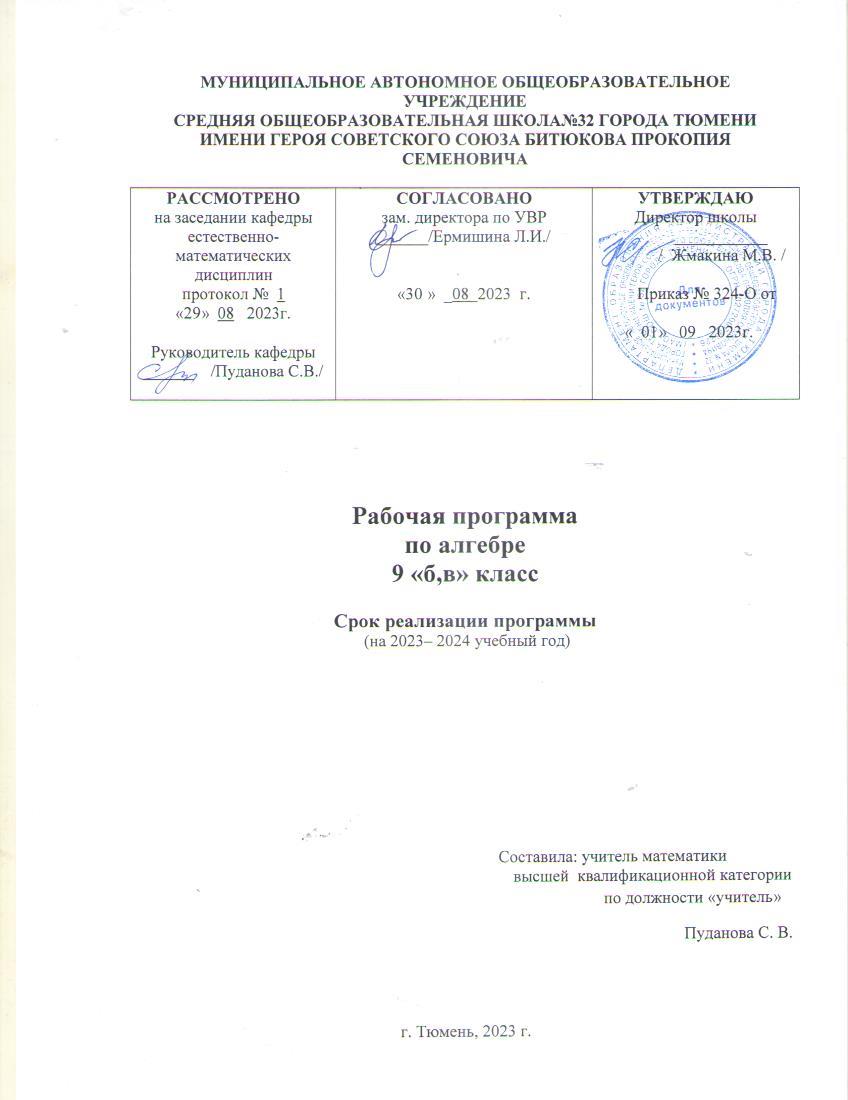 1.Планируемые результаты освоения учебного предметаИзучение алгебры по данной программе обеспечивает достижение следующих результатов освоения образовательной программы основного общего образования:личностные:сформированность ответственного отношения к учению, готовность и способности обучающихся к саморазвитию и самообразованию на основе мотивации к обучению и познанию, выбору дальнейшего образования на базе ориентировки в мире профессий и профессиональных предпочтений, осознанному построению индивидуальной образовательной траектории с учётом устойчивых познавательных интересов;сформированность целостного мировоззрения, соответствующего современному уровню развития науки и общественной практики;сформированность коммуникативной компетентности в общении и сотрудничестве со сверстниками, старшими и младшими, в образовательной, общественно полезной, учебно-исследовательской, творческой и других видах деятельности;умение ясно, точно, грамотно излагать свои мысли в устной и письменной речи, понимать смысл поставленной задачи, выстраивать аргументацию, приводить примеры и контрпримеры;представление о математической науке как сфере человеческой деятельности, об этапах её развития, о её значимости для развития цивилизации;критичность мышления, умение распознавать логически некорректные высказывания, отличать гипотезу от факта;креативность мышления, инициатива, находчивость, активность при решении алгебраических задач;умение контролировать процесс и результат учебной математической деятельности;способность к эмоциональному восприятию математических объектов, задач, решений, рассуждений.метапредметные:умение самостоятельно планировать альтернативные пути достижения целей, осознанно выбирать наиболее эффективные способы решения учебных и познавательных задач;умение осуществлять контроль по результату и по способу действия на уровне произвольного внимания и вносить необходимые коррективы;умение адекватно оценивать правильность или ошибочность выполнения учебной задачи, её объективную трудность и собственные возможности её решения;осознанное владение логическими действиями определения понятий, обобщения, установления аналогий, классификации на основе самостоятельного выбора оснований и критериев, установления родо-видовых связей;умение устанавливать причинно-следственные связи; строить логическое рассуждение, умозаключение (индуктивное, дедуктивное и по аналогии) и выводы;умение создавать, применять и преобразовывать знаковосимволические средства, модели и схемы для решения учебных и познавательных задач;умение организовывать учебное сотрудничество и совместную деятельность с учителем и сверстниками: определять цели, распределение функций и ролей участников, взаимодействие и общие способы работы; умение работать в группе: находить общее решение и разрешать конфликты на основе согласования позиций и учёта интересов; слушать партнёра; формулировать, аргументировать и отстаивать своёмнение;сформированность учебной и общепользовательской компетентности в области использования информационно-коммуникационных технологий (ИКТ- компетентности);первоначальные представления об идеях и о методах математики как об универсальном языке науки и техники, о средстве моделирования явлений и процессов;умение видеть математическую задачу в контексте проблемной ситуации в других дисциплинах, в окружающейжизни;умение находить в различных источниках информацию, необходимую для решения математических проблем, и представлять её в понятной форме; принимать решение в условиях неполной и избыточной, точной и вероятностнойинформации;умение понимать и использовать математические средства наглядности (рисунки, чертежи, схемы и др.) для иллюстрации, интерпретации, аргументации;умение выдвигать гипотезы при решении учебных задач и понимать необходимость ихпроверки;умение применять индуктивные и дедуктивные способы рассуждений, видеть различные стратегии решениязадач;понимание сущности алгоритмических предписаний и умение действовать в соответствии с предложеннымалгоритмом;умение самостоятельно ставить цели, выбирать и создавать алгоритмы для решения учебных математическихпроблем;умение планировать и осуществлять деятельность, направленную на решение задач исследовательскогохарактера;Предметными результатамиизучения  алгебры в 9 классе являются следующие умения:Квадратичная функция:строить график квадратичной функции и применять графические представления для решения неравенств второй степени с одной переменной;выполнять простейшие преобразования графиковфункций;находить область определения и область значений функции, промежутки знакопостоянства, промежутки возрастания и убывания функций, наибольшее и наименьшее значения, точки пересечения графика квадратичной функции с осями координат, нулифункции;находить значения функций, заданных формулой, таблицей, графиком; решать обратнуюзадачу;решать квадратные уравнения, определять знакикорней;выполнять разложение квадратного трехчлена намножители;решать квадратное неравенство методоминтервалов.Уравнения и неравенства с одной переменной:решать	целые	уравнения	методом	введения	новой	переменной; разложением на множители и графическимспособом;решать системы двух уравнений с двумя переменными графическим способом.Уравнения и неравенства с двумяпеременными:решать уравнения с двумяпеременными способом подстановки и сложения;решать	задачи	на	совместную	работу,	на	движение	и	другие составлением системуравнений.Прогрессии:понимать значения	терминов  «член последовательности», «номер члена последовательности»;находить разность арифметической прогрессии, сумму n  первых членов арифметической прогрессии и любой член арифметической прогрессии;вычислять любой член геометрической прогрессии по формуле, знать свойства членов геометрической прогрессии, находить сумму n первых членов геометрической прогрессии;выявлять, 	какая	последовательность	является	арифметической (геометрической), если да, то находить d(q);решении «жизненных» — компетентностных задач);Степень с рациональным показателем:строить график функции у = хn, знать свойства степенной функции с натуральным показателем, уметь решать уравнения хn = а при четных и нечетных значенияхn;выполнять простейшие преобразования и вычисления выражений, содержащих корни, применяя     определение и изученные  свойства арифметического корня n-й степени;выполнять простейшие преобразования выражений, содержащих степени с дробным показателем, используя при этом изученные свойства степеней с рациональнымпоказателем.Элементы статистики и теориивероятностей:решать комбинаторные задачи на нахождение числа объектов или комбинаций путем перебора возможных вариантов, а также с использованием правила умножения;находить вероятности случайных событий в простейших случаях.Темы проектной работы и виды деятельности учащихся, направленные на достижение результата отражены в таблице ниже.Планируемые результаты освоения курсаРациональные числаВыпускник научится:понимать особенности десятичной системысчисления;владеть понятиями, связанными с делимостью натуральныхчисел;выражать	числа	в	эквивалентных	формах, 	выбирая	наиболее подходящуюв зависимости от конкретнойситуации;сравнивать и упорядочивать рациональныечисла;выполнять вычисления с рациональными числами, сочетая устные и письменные приёмы вычислений, применениекалькулятора;использовать понятия и умения, связанные с пропорциональностью величин, процентами в ходе решения математических задач и задач из смежных предметов, выполнять несложные практическиерасчеты.Выпускник получит возможность:познакомиться	с	позиционными	системами	счисления	с основаниями, отличными от10;углубить	и	развить	представления	о	натуральных числах и свойствахделимости;научиться использовать приёмы, рационализирующие вычисления, приобрести привычку контролировать вычисления, выбирая подходящий для ситуации способ.ДействительныечислаВыпускник научится: использовать	начальные	представления	о	множестве действительных чисел;владеть понятием квадратного корня, применять его ввычислениях.Выпускник получит возможность:развить представление о числе и числовых системах от натуральных до действительных чисел; о роли вычислений в человеческой практике;развить и углубить знания о десятичной записи действительных чисел (периодические и непериодическиедроби).Измерения, приближения, оценкиВыпускник научится:использовать в ходе решения задач элементарные представления, связанные с приближёнными значениямивеличин.Выпускник получит возможность:понять, что числовые данные, которые используются для характеристики объектов окружающего мира, являются преимущественно приближёнными, что по записи приближённых значений, содержащихся в информационных источниках, можно судить о погрешностиприближения;понять, что погрешность результата вычислений должна быть соизмерима с погрешностью исходныхданных.Алгебраические выраженияВыпускник научится:владеть понятиями «тождество», «тождественное преобразование», решать задачи, содержащие буквенные данные; работать сформулами;выполнять преобразования выражений, содержащих степени с целыми показателями и квадратныекорни;выполнять тождественные преобразования рациональных выражений на основе правил действий над многочленами и алгебраическими дробями;выполнять разложение многочленов намножители.Выпускник получит возможность:научиться выполнять многошаговые преобразования рациональных выражений, применяя широкий набор способов иприёмов;применять тождественные преобразования для решения задач из различных разделов курса (например, для нахождения наибольшего/наименьшего значениявыражения).УравненияВыпускник научится:решать основные виды рациональных уравнений с одной переменной, системы двух уравнений с двумяпеременными;понимать уравнение как важнейшую математическую модель для описания и изучения разнообразных реальных ситуаций, решать текстовые задачи алгебраическимметодом;применять графические представления для исследования уравнений, исследования и решения систем уравнений с двумяпеременными.Выпускник получит возможность:овладеть специальными приёмами решения уравнений и систем уравнений; уверенно применять аппарат уравнений для решения разнообразных задачизматематики,смежныхпредметов,практики;применять графические представления для исследования уравнений, систем уравнений, содержащих буквенныекоэффициенты.НеравенстваВыпускник научится:понимать и применять терминологию и символику, связанные с отношением неравенства, свойства числовыхнеравенств;решать линейные неравенства с одной переменной и их системы; решать квадратные неравенства с опорой на графическиепредставления;применять аппарат неравенств для решения задач из различных разделовкурса.Выпускник получит возможность научиться:разнообразным приёмам доказательства неравенств; уверенно применять аппарат неравенств для решения разнообразных математических задач и задач из смежных предметов,практики;применять графические представления для исследования неравенств, систем неравенств, содержащих буквенныекоэффициенты.Основные понятия.числовые функцииВыпускник научится:понимать и использовать функциональные понятия и язык(термины, символическиеобозначения);строить графики элементарных функций; исследовать свойства числовых функций на основе изучения поведения ихграфиков;понимать функцию как важнейшую математическую модель для описания процессов и явлений окружающего мира, применятьфункциональный язык для описания и исследования зависимостей между физическими величинами.Выпускник получит возможность научиться:проводить исследования, связанные с изучением свойств функций, в томчисле с использованием компьютера; на основе графиков изученных функций строить более сложные графики (кусочно-заданные, с «выколотыми» точками и т.п.);использовать функциональные представления и свойства функций для решения математических задач из различных разделовкурса.Числовые последовательностиВыпускник научится:понимать и использовать язык последовательностей (термины, символическиеобозначения);применять формулы, связанные с арифметической и  геометрической прогрессий, и аппарат, сформированный при изучении других разделов курса, к решению задач, в том числе с контекстом из реальнойжизни.Выпускник получит возможность научиться:решать комбинированные задачи с применением формул п-го члена  и суммы первых п членов арифметическойи геометрическойпрогрессий, применяя при этом аппарат уравнений инеравенств;понимать арифметическую и геометрическую прогрессии как функции натурального аргумента; связывать арифметическую прогрессию с линейным ростом, геометрическую — с экспоненциальнымростом.Описательная статистикаВыпускник научится использовать простейшие способы представления и анализа статистических данных.Выпускник получит возможность приобрести первоначальный опыт организации сбора данных при проведении опроса общественного мнения, осуществлять их анализ, представлять результаты опроса в виде таблицы, диаграммы.Случайные события и вероятностьВыпускник научится находить относительную частоту и вероятность случайного события.Выпускник получит возможность приобрести опыт проведения случайных экспериментов, в том числе, с помощью компьютерного моделирования, интерпретации их результатов.КомбинаторикаВыпускник научится решать комбинаторные задачи на нахождение числа объектов или комбинаций.Выпускник получит возможность научиться некоторым специальным приёмам решения комбинаторных задач. СОДЕРЖАНИЕ ПРОГРАММЫ УЧЕБНОГО ПРЕДМЕТАГлава 1. Свойства функций. Квадратичная функция Функция. Свойства функций. Квадратный трехчлен. Разложение квадратного трехчлена на множители. Функция у = ах2+ bх + с, её свойства и график. Неравенства второй степени с одной переменной. Метод интервалов. Четная и нечетная функция. Функция у = хn. Построение графика квадратичной функции. Решение задач на доходы и налоги, на сбережения и инвестиции (ФГ). Определение корня n-й степени. Вычисление корней n -й степени.Цель: расширить сведения о свойствах функций, ознакомить обучающихся со свойствами и графиком квадратичной функции, сформировать умение решать неравенства вида ах2+ bх + с>0 ах2+ bх + с<0, где а0. Ввести понятие корня n -й степени.В начале темы систематизируются сведения о функциях. Повторяются основные понятия: функция, аргумент, область определения функции, график. Даются понятия о возрастании и убывании функции, промежутках знакопостоянства. Тем самым создается база для усвоения свойств квадратичной и степенной функций, а также для дальнейшего углубления функциональных представлений при изучении курса алгебры и начал анализа.Подготовительным шагом к изучению свойств квадратичной функции является также рассмотрение вопроса о квадратном трехчлене и его корнях, выделении квадрата двучлена из квадратного трехчлена, разложении квадратного трехчлена на множители.Изучение квадратичной функции начинается с рассмотрения функции у=ах2, её свойств и особенностей графика, а также других частных видов квадратичной функции – функции у=ах2+n, у=а(х-m)2. Эти сведения используются при изучении свойств квадратичной функции общего вида. Важно, чтобы обучающиеся поняли, что график функции у = ах2+ bх + с может быть получен из графика функции у = ах2с помощью двух параллельных  переносов. Приёмы построения графика функции у = ах2+ bх + с отрабатываются на конкретных примерах. При этом особое внимание следует уделить формированию у обучающихся умения указывать координаты вершины параболы, ее ось симметрии, направление ветвей параболы.При изучении этой темы дальнейшее развитие получает умение находить по графику промежутки возрастания и убывания функции, а также промежутки, в которых функция сохраняет знак.Формирование умений решать неравенства вида ах2+ bх + с>0 ах2+ bх + с<0, где а0, осуществляется с опорой на сведения о графике квадратичной функции (направление ветвей параболы ее расположение относительно осиОх).Обучающиеся знакомятся с методом интервалов, с помощью которого решаются несложные рациональные неравенства. Обучающиеся знакомятся со свойствами степенной функции у=хnпри четном и нечетном натуральном показателе n.. Вводится  понятие корня  n-й степени. Обучающиеся должны понимать смысл записей вида , . Они получают представление о нахождении значений корня с помощью калькулятора, причем выработка соответствующих умений не требуется.Глава 2. Уравнения и неравенства с одной переменнойЦелые уравнения. Уравнение с двумя переменными и его график. Системы уравнений второй степени. Решение задач с помощью систем уравнений второй степени. Цель: систематизировать и обобщить сведения о решении целых с одной переменной, Выработать умение решать простейшие системы, содержащие уравнение второй степени с двумя переменными, и текстовые задачи с помощью составления таких систем; выработать умение решать простейшие системы, содержащие уравнение второй степени с двумя переменными, и текстовые задачи с помощью составления таких систем. В этой теме завершается изучение рациональных уравнений с одной переменной. В связи с этим проводится некоторое обобщение и углубление сведений об уравнениях. Вводятся понятия целого рационального уравнения и его степени. Обучающиеся знакомятся с решением уравнений третьей степени и четвертой степени с помощью разложения на множители и введения вспомогательной переменной. Метод решения уравнений путем введения вспомогательных переменных будет широко использоваться дальнейшем при решении тригонометрических, логарифмических и других видов уравнений.В данной теме завершаемся изучение систем уравнений с двумя.переменными. Основное внимание уделяется системам, в которых одно из уравнений первой степени, а другое второй. Известный обучающимся способ подстановки находит здесь дальнейшее применение и позволяет сводить решение таких систем к решению квадратного уравнения.Ознакомление обучающихся с примерами систем уравнений с двумя переменными, в которых оба уравнения второй степени, должно осуществляться с достаточной осторожностью и ограничиваться простейшими примерами.Привлечение известных обучающимся графиков позволяет привести примеры графического решения систем уравнений. С помощью графических представлений можно наглядно показать обучающимся, что системы двух уравнений с двумя переменными второй степени могут иметь одно, два, три, четыре решения или не иметь решений.Разработанный математический аппарат позволяет существенно расширить класс содержательных текстовых задач, решаемых с помощью систем уравнений.Глава 3. Уравнения и неравенства с двумя переменными Уравнение с двумя переменными и его график. Системы уравнений второй степени. Решение задач с помощью систем уравнений второй степени. Неравенства с двумя переменными и их системы.Цель — выработать умение решать простейшие системы, содержащие уравнение второй степени с двумя переменными, и текстовые задачи с помощью составления таких систем.В данной теме завершается изучение систем уравнений с двумя переменными. Основное внимание уделяется системам, в которых одно из уравнений первой степени, а другое второй. Известный учащимся способ подстановки находит здесь дальнейшее применение и позволяет сводить решение таких систем к решению квадратного уравнения. Учащиеся  должны  уметь решать системы двух уравнений с двумя переменными, указанные в содержании. Решать текстовые задачи алгебраическим способом: переходить от словесной формулировки условия задачи к алгебраической модели путем составления системы уравнений; решать составленную систему уравнений; интерпретировать результат. Решать системы неравенств с двумя переменными.Глава 4. Прогрессии Арифметическая и геометрическая прогрессии. Формулы n-го члена и суммы первых nчленов прогрессии. Бесконечно убывающая геометрическая прогрессия.Цель: дать понятия об арифметической и геометрической прогрессиях как числовых последовательностях особого вида.При изучении темы вводится понятие последовательности, разъясняется смысл термина «n-й член последовательности», вырабатывается умение использовать индексное обозначение. Эти сведения носят вспомогательный характер и используются для изучения арифметической и геометрической прогрессий.Работа с формулами n-го члена и суммы первых n членов прогрессий, помимо своего основного назначения, позволяет неоднократно возвращаться к вычислениям, тождественным преобразованиям, решению уравнений, неравенств, систем.Рассматриваются характеристические свойства арифметической и геометрической прогрессий, что позволяет расширить круг предлагаемых задач.Глава 5. Элементы комбинаторики и теории вероятностей Комбинаторное правило умножения. Перестановки, размещения, сочетания. Относительная частота и вероятность случайного события.Цель: ознакомить обучающихся спонятиями перестановки, размещения, сочетания и соответствующими формулами для подсчета их числа; ввести понятия относительной частоты и вероятности случайного события.Изучение темы начинается с решения задач, в которых требуется составить те или иные комбинации элементов и. подсчитатьих число. Разъясняется комбинаторное правило умножения, которое исполнятся в дальнейшем при выводе формул для подсчёта числа перестановок, размещений и сочетаний. При изучении данного материала необходимо обратить внимание обучающихся на различие понятий «размещение» и «сочетание», сформировать у них умение определять, о каком виде комбинаций идет речь в задаче.В данной теме обучающиеся знакомятся с начальными сведениями из теории вероятностей. Вводятся понятия «случайное событие», «относительная частота», «вероятность случайного события». Рассматриваются статистический и классический подходы к определению вероятности случайного события. Важно обратить внимание обучающихся на то, что классическое определение вероятности можно применять только к таким моделям реальных событий, в которых все исходы являются равновозможными.6. ПовторениеЦель: Повторение, обобщение и систематизация знаний, умений и навыков за курс алгебры основной общеобразовательной школы. Текстовые задачиЗадачи на повышение и понижение цены (ФГ)В соответствии с распоряжением Правительства от 25.09.2017г. №2039-р «Об  утверждении «Стратегии повышения финансовой грамотности» в РФ на 2017-2023 годы»  для  формирования компетентностей в сфере финансовой грамотности в содержание предмета интегрировано  содержание прикладного курса «Финансовая грамотность» 2 часа.Тематическое планирование учебного материала3 ч в неделю, всего 102 чПоурочное планирование5)применять	различные	способызаданияарифметическойигеометрической	прогрессий	прирешениизадач	(особенноприНомер параграфаСодержание материалаКоличество часовВводное повторение4Глава I. Свойства функций. Квадратичная функция  Глава I. Свойства функций. Квадратичная функция  22123456Функции и их свойства. Квадратный трехчлен. Контрольная работа № 1Квадратичная функция и ее график.Построение графика квадратичной функцииРешение задач на доходы и налоги, на сбережения и инвестиции (ФГ)Степенная функция. Корень п-й степени. Контрольная работа № 2541831Глава II. Уравнения и неравенства с одной переменной.Глава II. Уравнения и неравенства с одной переменной.14789Уравнения с одной переменной. Неравенства с одной переменной. Контрольная работа № 3851Глава III. Уравнения и неравенства с двумя переменными.Глава III. Уравнения и неравенства с двумя переменными.17101112Уравнения с двумя переменными и их системы. Неравенства с двумя переменными и их системы. Контрольная работа № 41061Глава IV. Арифметическая и геометрическая прогрессии.Глава IV. Арифметическая и геометрическая прогрессии.151314        15        16Арифметическая прогрессия.  Контрольная работа № 5Геометрическая прогрессия. Контрольная работа № 67161Глава V. Элементы комбинаторики и теории вероятностей.Глава V. Элементы комбинаторики и теории вероятностей.131718Элементы комбинаторики.Начальные сведения из теории вероятностей. Контрольная работа № 7931Итоговое повторениеИтоговое повторение17Повторение по темам курсаТекстовые задачи. Задачи на повышение и понижение цены (ФГПовторение по темам курсаТекстовые задачи. Задачи на повышение и понижение цены (ФГ15Итоговая контрольная работаИтоговый урокИтоговая контрольная работаИтоговый урок11Контрольные работы по тексту администрации:входной контрольпромежуточный контрольпробный ОГЭКонтрольные работы по тексту администрации:входной контрольпромежуточный контрольпробный ОГЭ№п/пТема урокаТип урокаЭлементы содержанияХарактеристика видов деятельностиПланируемы результатыЗадания на подготовку к ГИА Дата проведенияДата проведенияЗадания на дом№п/пТема урокаТип урокаЭлементы содержанияХарактеристика видов деятельностиПланируемы результатыЗадания на подготовку к ГИА ПланФактЗадания на домПовторение курса алгебры 8 класса ( 4 часа)Повторение курса алгебры 8 класса ( 4 часа)Повторение курса алгебры 8 класса ( 4 часа)Повторение курса алгебры 8 класса ( 4 часа)Повторение курса алгебры 8 класса ( 4 часа)Повторение курса алгебры 8 класса ( 4 часа)Повторение курса алгебры 8 класса ( 4 часа)Повторение курса алгебры 8 класса ( 4 часа)Повторение курса алгебры 8 класса ( 4 часа)1Преобразование рациональных выражений,выражений, содержащих квадратные корниУрок обще мето-дической направленностиНаучиться применять на практике и в реальной жизни для объяснения окружающих вещей теоретический материал, изученный за курс алгебры 8 класса: Формирование у учащихся деятельностных способностей к структурированию систематизации изучаемого предметного содержания; выполнение практических заданий из УМККоммуникативные: выслушивать мнение членов команды, не перебивая .Регулятивные: прогнозировать результат усвоения материала, определять промежуточные цели             Познавательные: осуществлять сравнение и классификацию по заданным критериям. Уметь анализировать объекты с выделением признаков.Личностные Формирование стартовой мотивации к изучению новогоNo1031(а,б,в)1020.103304.093Решение квадратных уравнений Урок обще мето-дической направленностиФормирование у учащихся деятельностных способностей к структурированию систематизации изучаемого предметного содержания; выполнение практических заданий из УМККоммуникативные:  организовывать и планировать учебное сотрудничество с учителем и одноклассниками.Регулятивные: находить и формулировать учебную проблему, составлять план выполнения работы.Познавательные: выбирать наиболее эффективные способы решения образовательных задач.Личностные Формирование навыков самоанализа и самоконтроля.06.094Решение линейных неравенств Урок обще мето-дической направленностиФормирование у учащихся деятельностных способностей к структурированию систематизации изучаемого предметного содержания; выполнение практических заданий из УМККоммуникативные:  управлять своим поведением, уметь полно и точно выражать свои мысли.                                     Регулятивные:  сравнивать свой способ действий  с  заданным эталоном  для   внесения  коррективов. Познавательные:  ориентироваться на разнообразие способов решения заданий. Уметь осуществлять сравнение и классификацию по заданным критериям.Личностные Формирование устойчивой мотивации к изучению и закреплению   материала.08.095Входная контрольная работаУрок обще мето-дической направленностиПроверка знаний, умений и навыков учащихся по темам курса           Формирование у учащихся умений к осуществлению контрольной функции; контроль и самоконтроль изученных понятий: написание контрольной работыКоммуникативные: регулировать собственную деятельность посредством письменной речиРегулятивные: оценивать достигнутый результатПознавательные: выбирать наиболее эффективные способы решения задачи11.091. Свойства функций. Квадратичная функция  (22 часа)1. Свойства функций. Квадратичная функция  (22 часа)1. Свойства функций. Квадратичная функция  (22 часа)1. Свойства функций. Квадратичная функция  (22 часа)1. Свойства функций. Квадратичная функция  (22 часа)1. Свойства функций. Квадратичная функция  (22 часа)1. Свойства функций. Квадратичная функция  (22 часа)1. Свойства функций. Квадратичная функция  (22 часа)1. Свойства функций. Квадратичная функция  (22 часа)6Функция. Область определения и область значений функции.Продуктивный урокфункция; область определения; смысл дроби; область значений функцииФормирование у учащихся умений построения и реализации новых знаний (понятий, способов действий и т.д.); проектирования способов выполнения домашнего заданияПредметные: Познакомиться с понятиями числовой функции,   область определения и область значений функции. Уметь  находить область определения и область значения по графику функции и по аналитической формуле. Умеют привести примеры функций с заданными свойствами.Личностные: Формирование устойчивой мотивации к обучению. Мета-предметные: Коммуникативные: развить у учащихся представление о месте математики в системе наук.   Регулятивные: формировать целевые установки учебной деятельности. Познавательные: различать методы познания окружающего мира по его целям; выполнять учебные задачи, не имеющие однозначного решенияП.1No 3,5, 6(а),9(а,в,д)13,1613.09п.1 №1-31(выборочно)7Функция. Область определения и область значений функции. Входная контрольная работаУрок обще методической направленностифункция; область определения; смысл дроби; область значений функцииФормирование у учащихся деятельностных способностей к структурирован. систематизации изучаемого предметного содержания; проектирования способов выполнения домашнее задания, комментирование выставленных оценокПредметные: Познакомиться с понятиями числовой функции,   область определения и область значений функции. Уметь  находить область определения и область значения по графику функции и по аналитической формуле. Умеют привести примеры функций с заданными свойствами.Личностные: Формирование устойчивой мотивации к обучению. Мета-предметные: Коммуникативные: развить у учащихся представление о месте математики в системе наук.   Регулятивные: формировать целевые установки учебной деятельности. Познавательные: различать методы познания окружающего мира по его целям; выполнять учебные задачи, не имеющие однозначного решенияП.1No 15, 17(А,в), 18(а),30(а,б,в)15.09п.1 №1-31(выборочно)8Свойства функцийУрок изучения нового материалаФункция, примеры функциональной зависимости. Возрастание убывание функции; промежутки знакопостоянства.Формирование у учащихся умений построения и реализации новых знаний (понятий, способов действий и т.д.); проектирования способов выполнения домашнее заданияПредметные: Знать понятие монотоности, аналитические характеристики простейших возрастающих, убывающих функций. Уметь исследовать  функцию на монотонность, видеть промежутки возрастания, убывания. Личностные: формирование положительного отношения к учению, желание приобретать новые знания. Метапредметные: Регулятивные:  контролировать процесс и результаты деятельности, вносить необходимые коррективы, принимать и сохранять учебную задачу. Познавательные: осознавать познавательную задачу, читать и слушать, извлекая необходимую информацию. Коммуникативные: вступать в учебный диалог с учителем, участвовать в общей беседе, строить монологические высказывания. П.1 и 2No 17(б), 19 , 22,24(а),33, 3618.09п.2 №32-54(выборочно)9Свойства функцийПродуктивный урокФункция, примеры функциональной зависимости. Возрастание убывание функции; промежутки знакопостоянства.Формирование у учащихся деятельностныхспособностей к структурированию систематизации изучаемого предметного содержания; комментирование выставленных оценок Предметные: Знать понятие монотоности, аналитические характеристики простейших возрастающих, убывающих функций. Уметь исследовать  функцию на монотонность, видеть промежутки возрастания, убывания. Личностные: формирование положительного отношения к учению, желание приобретать новые знания. Метапредметные: Регулятивные:  контролировать процесс и результаты деятельности, вносить необходимые коррективы, принимать и сохранять учебную задачу. Познавательные: осознавать познавательную задачу, читать и слушать, извлекая необходимую информацию. Коммуникативные: вступать в учебный диалог с учителем, участвовать в общей беседе, строить монологические высказывания. П.1 и .2No25(б), 37,41,30(г,д,е)20.09п.2 №32-54(выборочно)10Свойства функцийУрок-практикумФункция, примеры функциональной зависимости. Возрастание убывание функции; промежутки знакопостоянства.Формирование у учащихся навыков к рефлексии коррекционно-контрольного типа (фиксирование собст-венных затруднений в учебной деятельности), проектирования способов выполнения домашнего заданияПредметные: Знать понятие монотоности, аналитические характеристики простейших возрастающих, убывающих функций. Уметь исследовать  функцию на монотонность, видеть промежутки возрастания, убывания. Личностные: формирование положительного отношения к учению, желание приобретать новые знания. Метапредметные: Регулятивные:  контролировать процесс и результаты деятельности, вносить необходимые коррективы, принимать и сохранять учебную задачу. Познавательные: осознавать познавательную задачу, читать и слушать, извлекая необходимую информацию. Коммуникативные: вступать в учебный диалог с учителем, участвовать в общей беседе, строить монологические высказывания. П.1 и 2No44,53,46(а), 50(а), 31(а,б)22.0925.0927.09п.2 №32-54(выборочно)11Квадратный трехчлен и его корниУроки усвоения новых знаний, умений и навыков. Квадратный трехчлен. Корни квад-ратного трех-члена. Выделение квадрата двучлена их квадратного трехчлена. Разложение квадратного трехчлена на множители.Формирование у учащихся умений построения и реализации новых знаний (понятий, способов действий и т.д.); Предметные: Знать понятие квадратного трехчлена, формулу разложения квадратного трехчлена на множители. Уметь выделять квадрат двучлена из квадратного трехчлена, раскладывать трехчлен на множители. Метапредметные: Коммуникативные:: вступать в учебный диалог с учителем, участвовать в общей беседе. Познавательные: осознавать познавательную задачу, читать и слушать, извлекая необходимую информацию. Личностные: совершенствовать имеющиеся знания, умения. Регулятивные: планировать необходимые действия, операции.П.3No 60,62,72, 74(а),75(а)22.0925.0927.09п.3 №55-75 (выборочно)12Разложение квадратного трехчлена на множителиУрок проблемного изложения Квадратный трехчлен. Корни квад-ратного трех-члена. Выделение квадрата двучлена их квадратного трехчлена. Разложение квадратного трехчлена на множители.Формирование у учащихся умений построения и реализации новых знаний Предметные: Знать понятие квадратного трехчлена, формулу разложения квадратного трехчлена на множители. Уметь выделять квадрат двучлена из квадратного трехчлена, раскладывать трехчлен на множители. Метапредметные: Коммуникативные:: вступать в учебный диалог с учителем, участвовать в общей беседе. Познавательные: осознавать познавательную задачу, читать и слушать, извлекая необходимую информацию. Личностные: совершенствовать имеющиеся знания, умения. Регулятивные: планировать необходимые действия, операции.П.3No65,66(а,б),67,74(б), 75(б)22.0925.0927.09п.4 №76-86(выборочно)13Разложение квадратного трехчлена на множителиЗакрепление практических навыков построенийКвадратный трехчлен. Корни квад-ратного трех-члена. Выделение квадрата двучлена их квадратного трехчлена. Разложение квадратного трехчлена на множители.Формирование у учащихся навыков самодиагности-рования и взаимоконтроляПредметные: Знать понятие квадратного трехчлена, формулу разложения квадратного трехчлена на множители. Уметь выделять квадрат двучлена из квадратного трехчлена, раскладывать трехчлен на множители. Метапредметные: Коммуникативные:: вступать в учебный диалог с учителем, участвовать в общей беседе. Познавательные: осознавать познавательную задачу, читать и слушать, извлекая необходимую информацию. Личностные: совершенствовать имеющиеся знания, умения. Регулятивные: планировать необходимые действия, операции.П.4No77,79(а),80(а,б),87(а), 88(а29.09п.4 №76-86(выборочно)14Разложение квадратного трехчлена на множителиУрок обще мето-дической направленностиКвадратный трехчлен. Корни квад-ратного трех-члена. Выделение квадрата двучлена их квадратного трехчлена. Разложение квадратного трехчлена на множители.Формирование у учащихся деятельностных способностей и способностей к структурированию систематизации изучаемого предметного содержанияПредметные: Знать понятие квадратного трехчлена, формулу разложения квадратного трехчлена на множители. Уметь выделять квадрат двучлена из квадратного трехчлена, раскладывать трехчлен на множители. Метапредметные: Коммуникативные:: вступать в учебный диалог с учителем, участвовать в общей беседе. Познавательные: осознавать познавательную задачу, читать и слушать, извлекая необходимую информацию. Личностные: совершенствовать имеющиеся знания, умения. Регулятивные: планировать необходимые действия, операции.П.4No83(а,в,д),84(а),85(а), 87(б),892.10п.4 №76-86(выборочно)15Контрольная работа № 1по теме:  «Функции»Урок контроля, оценки  знаний учащихся.Проверка знаний, умений и навыков учащихся по теме «Функции»Формирование у учащихся умений к осуществлению контрольной функции; контроль и самоконтроль изученных понятий: написание к. р.Предметные: Научиться применять на практике теоретический материал по теме «Свойства функции. Квадратичная функция» Личностные: Формирование навыка самоанализа и самоконтроля Метапредметные: Коммуникативные: регулировать собственную деятельность посредством письменной речи. Регулятивные: оценивать достигнутый результат Познавательные: выбирать наиболее эффективные способы решения задачиПовторитьп .1-44.10контрольные вопросы – с.21,2216Функция  y=ax2 , ее график и свойстваУрок изучения нового материалаФункцияy=ax².График функции.Формирование у учащихся умений построения и реализации новых знаний (понятий, способов действий и т.д.);выполнение практических заданий из УМКПредметные: Знать и понимать функции y=ax², особенности графика. Уметь строить y=ax² в зависимости от параметра а.Личностные: осваивать новые виды деятельности. Регулятивные:планировать необходимые действия, операции. Оценивать возникающие трудности, вносить коррективы в работу.П.5No 91,93,96(ав),103(а), 104(а)6.10п.5 №90-105(выборочно)17Функция  y=ax2 , ее график и свойстваУрок обще методической направленностиФункцияy=ax².График функции.Формирование у учащихся деятельностных способностей и способностей к структурированию систематизации изучаемого предметного содержанияПредметные: Знать и понимать функции y=ax², особенности графика. Уметь строить y=ax² в зависимости от параметра а.Личностные: осваивать новые виды деятельности. Регулятивные:планировать необходимые действия, операции. Оценивать возникающие трудности, вносить коррективы в работу.П.5No95(а),97(аб), 98,1059.10п.5 №90-105(выборочно)18Графики функций  y=ax2+n и y=a(x-m)2Урок-практикумКвадратичная функция. Функцияy= ax²+n и у=а(х-m)². График функции. Преобразование квадратичной функции.Формирование у учащихся навыков самодиагностирования и взаимоконтроля; выполнение практических заданий из УМКПредметные: Знать и понимать функции y=ax²+n и у=а(х-m)² их свойства и особенности. Уметь строить графики, выполнять простейшие преобразования (сжатие, параллельный перенос, симметрия) Личностные:Формирование устойчивой мотивации к проблемно-поисковой деятельностиМетапредметные: Коммуникативные: определять цели и функции участников, способы взаимодействия; планировать общие способы работы; обмениваться знаниями между членами группы для принятия эффективных совместных решений. Регулятивные: формировать целевые установки учебной деятельности, выстраивать последовательность необходимых операций.  Познавательные: осу-ществлять сравнение и классификацию по заданным критериямП.6No107(ав),108(ав), 117(а),118(аб)11.10п.6 №106-119(выборочно)19Графики функций  y=ax2+n и y=a(x-m)2Продуктивный урокКвадратичная функция. Функцияy= ax²+n и у=а(х-m)². График функции. Преобразование квадратичной функции.Формирование у учащихся навыков к рефлексии коррекционно-контрольного типа (фиксирование собственных затруднений в учебной деятельности), проектирования способов выполнения домашнего заданияПредметные: Знать и понимать функции y=ax²+n и у=а(х-m)² их свойства и особенности. Уметь строить графики, выполнять простейшие преобразования (сжатие, параллельный перенос, симметрия) Личностные:Формирование устойчивой мотивации к проблемно-поисковой деятельностиМетапредметные: Коммуникативные: определять цели и функции участников, способы взаимодействия; планировать общие способы работы; обмениваться знаниями между членами группы для принятия эффективных совместных решений. Регулятивные: формировать целевые установки учебной деятельности, выстраивать последовательность необходимых операций.  Познавательные: осу-ществлять сравнение и классификацию по заданным критериямП.6.No110(ав),1111, 117(б), 118(вг)13.10п.6 №106-119(выборочно)20Графики функций  y=ax2+n и y=a(x-m)2Урок-практикумКвадратичная функция. Функцияy= ax²+n и у=а(х-m)². График функции. Преобразование квадратичной функции.Формирование у учащихся навыков самодиагностирования и взаимоконтроля; выполнение практических заданий из УМКПредметные: Знать и понимать функции y=ax²+n и у=а(х-m)² их свойства и особенности. Уметь строить графики, выполнять простейшие преобразования (сжатие, параллельный перенос, симметрия) Личностные:Формирование устойчивой мотивации к проблемно-поисковой деятельностиМетапредметные: Коммуникативные: определять цели и функции участников, способы взаимодействия; планировать общие способы работы; обмениваться знаниями между членами группы для принятия эффективных совместных решений. Регулятивные: формировать целевые установки учебной деятельности, выстраивать последовательность необходимых операций.  Познавательные: осу-ществлять сравнение и классификацию по заданным критериямП.6No113,114(а),119,221,227(а16.10п.6 №106-119(выборочно)21Построение графика квадратичной функцииУроки усвоения новых знаний, умений и навыков.Функция y=ax²+bx+c, свойства функций по плану исследованияФормирование у учащихся деятельностныхспособностей и способностей к структурированию систематизации изучаемого предметного содержанияПредметные: Строить графики функции , уметь указывать координаты вершины параболы, ее ось симметрии, направление ветвей параболы.  Метапредметные:Коммуникативные: определять цели и функции участников, способы взаимодействия; планировать общие способы работы; обмениваться знаниями между членами группы для принятия эффективных совместных решений. Регулятивные: формировать целевые установки учебной деятельности, выстраивать последовательность необходимых операций.Познавательные: осуществлять сравнение и классификацию по заданным критериям. Личностные: Формирование устойчивой мотивации к проблемно-поисковой деятельностиП.7No121(а),123,13118.10п.7 №120-133(выборочно)22Построение графика квадратичной функцииУрок общеметодической направленностиАлгоритм сложения и вычитания алгеб. дробей с разными знаменателямиФормирование у учащихся деятельностных способностей к структурированию систематизации изучаемого предметного содержанияПредметные: Закрепить этапы Построение графика квадратичной функции. Личностные: Формирование целевых установок учебной деятельности. Метапредметные: Коммуникативные: регулировать собственную деятельность посредством письменной речи.Регулятивные: оценивать достигнутый результат.  Познавательные: выбирать наиболее эффективные способы решения задачиП.7No124(а),125(б),13220.10п.7 №120-133(выборочно)23Построение графика квадратичной функцииРешение задач на доходы и налоги, на сбережения и инвестиции (ФГ)Урок исследования и рефлексииАлгоритм сложения и вычитания алгеб. дробей с разными знаменателямиФормирование у учащихся навыков рефлексивной деятельности Формирование финансовой грамотности через интеграцию в урочную деятельность на уроках математики.  Предметные: Знать, что график функции  y=ax²+ bx+c может быть получен из графикаy=ax² с помощью параллельного переноса вдоль осей координат. Уметь строить график квадратичной функции, проводить полное иссле-дование функции по плану.Личностные: Формирование навыков анализа, сопоставления, сравнения. Метапредметные:Коммуникативные: планировать общие способы работы. Регулятивные: составлять план и последовательность действий. Познавательные: выделять количественные характеристики объектов, заданные словамиП.7No126(б),127(б),133§23.10п.7 №120-133(выборочно)24Функция y=xnУроки усвоения новых знаний, умений и навыков.степенной функции с натуральным показателемФункция y=xn .Формирование у учащихся умений построения и реализации новых знаний (понятий, способов действий и т.д.);выполнение практических заданий из УМКПредметные: Знать свойства степенной функции с натуральным показателем.  Уметь перечислять свойства степенных функций, схематически строить график. Личностные: Формирование навы-ков анализа, сопоставления, сравнения МетапредметныеКоммуникативные: планировать общие способы работы. Регулятивные: составлять план и последовательность действий. Познавательные: выделять количественные характеристики объектов, заданные словамиП.8No138(в,г),139(в,г),140(а,б,в),143,155(а,б)25.10п.8 №136-157(выборочно)25Корень n-ой степени.Урок общеметодической направленностиОпределение корня n-ой степени.Формирование у учащихся навыков к рефлексии коррекционно-контрольного типа (фиксирование собственных затруднений в учебной деятельности), построение алгоритма действий, выполнение упражнений из УМКПредметные: Знать понятие  корня n-ой степени. Уметь вычислять корни n-ой степени  Личностные:Формирование навыков осознанного выбора наиболее эффективного способа решенияМетапредметные:Коммуникативные: регулировать собственную деятельность посредством письменной речи.Регулятивные: оценивать достигнутый результат Познавательные: выбирать наиболее эффективные способы решения задачиП.8 No 147,150,156(а),15727.10п.9 №158-179(выборочно)26Корень n-ой степени.Закрепление практических навыковОпределение корня n-ой степени, свойства корней.Формирование у учащихся деятельностных способностей и способностей к структурированию систематизации изучаемого предметного содержанияПредметные: Знать свойства корня n-ой степени.Личностные:Формирование навыка самоанализа и самоконтроля Метапредметные:Коммуникативные: регулировать собственную деятельность посредством письменной речи.Регулятивные: оценивать достигнутый результат Познавательные: выбирать наиболее эффективные способы решения задачиП.9 № 161,163,168(а,д),170(а,б),172,1776.11п.9 №158-179(выборочно)27Контрольная работа № 2 "Квадратичная функция"Урок контроля, оценки и коррекции знанийПроверка знаний, умений и навыков учащихся по теме " Квадратичная функция "           Формирование у учащихся умений к осуществлению контрольной функции; контроль и самоконтроль изученных понятий: написание контрольной работыПредметные: Научиться применять на практике теоретический материал по теме «Рациональные дроби и их свойства» Личностные:Формирование навыка самоанализа и самоконтроля Метапредметные:Коммуникативные: регулировать собственную деятельность посредством письменной речи.Регулятивные: оценивать достигнутый результат Познавательные: выбирать наиболее эффективные способы решения задачиПовторитьп. 5-98.11контрольные вопросы – с.49,60Глава II. Уравнения и неравенства с одной переменной. (14 часов)Глава II. Уравнения и неравенства с одной переменной. (14 часов)Глава II. Уравнения и неравенства с одной переменной. (14 часов)Глава II. Уравнения и неравенства с одной переменной. (14 часов)Глава II. Уравнения и неравенства с одной переменной. (14 часов)Глава II. Уравнения и неравенства с одной переменной. (14 часов)Глава II. Уравнения и неравенства с одной переменной. (14 часов)Глава II. Уравнения и неравенства с одной переменной. (14 часов)Глава II. Уравнения и неравенства с одной переменной. (14 часов)28Целое уравнение и его корниУрок изучения нового материалаЦелое уравнения, его степень, способы решения целых уравнений, биквадратное уравнение,  уравнения высших степеней,   метод введения новой переменнойФормирование у учащихся умений построения и реализации новых знаний (понятий, способов действий и т.д.); составление опорного конспектаПредметные: Знать понятие целого рационального уравнения и его степени, приемы нахождения приближенных значений корней. Уметь решать уравнения третьей, четвертой степени с помощью разложения на множители.Личностные:формирование мотива деятельности. Метапредметные: Коммуникативные регулировать собственную деятельность посредством письменной речи. Регулятивные: оценивать достигнутый результат Познавательные: выбирать наиболее эффективные способы решения задачиП.12No 266(а,б),2739абв),28510.11п.12 №265-287(выборочно)29Целое уравнение и его корниУрок обще методической направленностиЦелое уравнения, его степень, способы решения целых уравнений, биквадратное уравнение,  уравнения высших степеней,   метод введения новой переменнойФормирование у учащихся деятельностных способностей к структурированию систематизации изучаемого предметного содержания; выполнение практических заданий из УМКПредметные: Знать понятие целого рационального уравнения и его степени, приемы нахождения приближенных значений корней. Уметь решать уравнения третьей, четвертой степени с помощью разложения на множители.Личностные:формирование мотива деятельности. Метапредметные: Коммуникативные регулировать собственную деятельность посредством письменной речи. Регулятивные: оценивать достигнутый результат Познавательные: выбирать наиболее эффективные способы решения задачиП.12No267(а,б),273(где),271,286(а)13.11п.12 №265-287(выборочно)30Целое уравнение и его корниУрок-практикумЦелое уравнения, его степень, способы решения целых уравнений, биквадратное уравнение,  уравнения высших степеней,   метод введения новой переменнойФормирование у учащихся навыков самодиагностирования и взаимоконтроля; Предметные: Уметь решать уравнения различными способами в зависимости от их вида. Личностные:Формирование навыков осознанного выбора наиболее эффективного способа решения. Метапредметные: Коммуникативные: способствовать формированию научного мировоззрения. Регулятивные :оценивать весомость приводимых доказательств и рассуждений. Познавательные: осуществлять расширенный поиск информации с использованием ресурсов библиотеки, образователь-ного пространства родного краяП.12No276(ав),277(б),286(б)15.11п.12 №265-287(выборочно)31Дробные рациональные уравненияУрок изучения нового материалаСпособы решения уравненийДробные рациональные уравненияФормирование у учащихся умений построения и реализации новых знаний (понятий, способов действий)Предметные: Решать дробные рациональные уравнения, сводя их к целым уравнениям с последующей проверкой корней. Личностные: Формирование устойчивой мотива-ции к проблемно-поисковой деятельности Метапредметные: Коммуникативные: управлять своим поведением (контроль, самокоррекция, оценка своего действия). Познавательные:выбор наиболее эффективных способов решения задач в зависимости от конкретных условийП.12No279,280(аб).28717.11п.13 №288-301(выборочно)32Дробные рациональные уравненияУрок общемето-дической направленностиСпособы решения уравненийДробные рациональные уравненияФормирование у учащихся деятельностных способностей к структурированию систематизации изучаемого предметного содержания; выполнение практических заданий из УМКПредметные: Решать дробные рациональные уравнения, сводя их к целым уравнениям с последующей проверкой корней. Личностные: Формирование устойчивой мотива-ции к проблемно-поисковой деятельности Метапредметные: Коммуникативные: управлять своим поведением (контроль, самокоррекция, оценка своего действия). Познавательные:выбор наиболее эффективных способов решения задач в зависимости от конкретных условийП.12No282(а),283(а), 284(а),178(а)20.11п.13 №288-301(выборочно)33Дробные рациональные уравненияУрок исследования и рефлексииСпособы решения уравненийДробные рациональные уравненияФормирование у учащихся навыков к рефлексии коррекционно-контрольного типа (фиксирование собст-венных затруднений в учебной деятельности), построение алгоритма действийПредметные: Решать дробные рациональные уравнения, сводя их к целым уравнениям с последующей проверкой корней.  Личностные: Формирование целевых установок учебной деятельности.Метапредметные: Коммуникативные: управлять своим поведением (контроль, самокоррекция, оценка своего действия). Регулятивные: формировать способность к мобилизации сил и энергии, к волевому усилию — выбору в ситуации мотивационного конфликта и к преодолению препятствий. Познавательные: ориентироваться на разнообразие способов решения задачП.13No 288(а),289(а),290(а),301(а)22.11п.13 №288-301(выборочно)34Дробные рациональные уравненияУрок-практикумСпособы решения уравненийДробные рациональные уравненияФормирование у учащихся деятельностных способностей к структурированию систематизации изучаемого предметного содержанияПредметные: Решать дробные рациональные уравнения, сводя их к целым уравнениям с последующей проверкой корней.  Личностные: Формирование целевых установок учебной деятельности.Метапредметные: Коммуникативные: управлять своим поведением (контроль, самокоррекция, оценка своего действия). Регулятивные: формировать способность к мобилизации сил и энергии, к волевому усилию — выбору в ситуации мотивационного конфликта и к преодолению препятствий. Познавательные: ориентироваться на разнообразие способов решения задачП.13No291(а)292(а)293(а),30224.11п.13 №288-301(выборочно)35Дробные рациональные уравненияУрок-практикумСпособы решения уравненийДробные рациональные уравненияФормирование у учащихся деятельностныхспособностей к структурированию систематизации изучаемого предметного содержания; Предметные: Решать дробные рациональные уравнения, сводя их к целым уравнениям с последующей проверкой корней.  Личностные: Формирование целевых установок учебной деятельности.Метапредметные: Коммуникативные: управлять своим поведением (контроль, самокоррекция, оценка своего действия). Регулятивные: формировать способность к мобилизации сил и энергии, к волевому усилию — выбору в ситуации мотивационного конфликта и к преодолению препятствий. Познавательные: ориентироваться на разнообразие способов решения задачП.13No294(а),295(а),297(а),3027.11п.13 №288-301(выборочно)36Решение неравенств второй степени с одной переменнойУрок изучения нового материаланеравенства с одной переменной и методы их решенийФормирование у учащихся умений построения и реализации новых знаний (понятий, способов действий и т.д.); выполнение практических заданий из УМКПредметные: Познакомиться с понятием неравенства с одной переменной и методами их решений. Решать неравенства второй степени, используя графические представления. Личностные: Формирование навыков анализа, сопоставления, сравненияМетапредметные: Коммуникативные :организовывать и планировать учебное сотрудничество с учителем и одноклассниками. Регулятивные: определять последо-вательность  промежуточных целей с учетом конечного результата, составлять план последовательности действий Познавательные: уметь осуществлять анализ объектов, самостоятельно искать и отбирать необходимую информацию.П.14No305(б),306,312(а,б),320(а,б),32229.11п.14 №304-323(выборочно)37Решение неравенств второй степени с одной переменнойУрок-практикумМетод интерваловФормирование у учащихся деятельностных способностей и способностей к структурированию  и систематизации изучаемого предметного содержанияПредметные: Познакомиться с понятием неравенства с одной переменной и методами их решений. Решать неравенства второй степени, используя графические представления. Личностные: Формирование навыков анализа, сопоставления, сравненияМетапредметные: Коммуникативные :организовывать и планировать учебное сотрудничество с учителем и одноклассниками. Регулятивные: определять последо-вательность  промежуточных целей с учетом конечного результата, составлять план последовательности действий Познавательные: уметь осуществлять анализ объектов, самостоятельно искать и отбирать необходимую информацию.П.14No309,313(а),314(а),315(а,б,в),323(а)1.12п.14 №304-323(выборочно)38Решение неравенств второй степени с одной переменнойУрок общемето-дической направленностиФормирование у учащихся навыков самодиагностирования и взаимоконтроля; проектирования способов выполнения домашнего заданияПредметные: Познакомиться с понятием неравенства с одной переменной и методами их решений. Решать неравенства второй степени, используя графические представления. Личностные: Формирование навыков анализа, сопоставления, сравненияМетапредметные: Коммуникативные :организовывать и планировать учебное сотрудничество с учителем и одноклассниками. Регулятивные: определять последо-вательность  промежуточных целей с учетом конечного результата, составлять план последовательности действий Познавательные: уметь осуществлять анализ объектов, самостоятельно искать и отбирать необходимую информацию.П.15No326,327(а),328,3394.12п.14 №304-323(выборочно)39Решение неравенств методом интерваловУрок-практикумМетод интерваловФормирование у учащихся деятельностных способностей и способностей к структурированию  и систематизации изучаемого предметного содержания;Предметные: применять метод интервалов для  неравенств второй степени, дробно-рациональных неравенств Личностные:Формирование целевых установок учебной деятельностиМетапредметные:Коммуникативные: организовывать и планировать учебное сотрудничество с учителем и одноклассниками. Регулятивные: определять последовательность промежуточных целей с учетом конечного результа-та, составлять план последовательности действий. Познавательные: уметь осуществлять анализ объектов, самостоятельно искать и отбирать необходимую информацию.П.15No331(а,б),332,335.323(б6.12п.15 №325-338(выборочно)40Решение неравенств методом интерваловЗакрепление практических навыковМетод интерваловФормирование у учащихся деятельностных способностей к структурированию систематизации изучаемого предметного содержанияПредметные: применять метод интервалов для  неравенств второй степени, дробно-рациональных неравенств Личностные:Формирование целевых установок учебной деятельностиМетапредметные:Коммуникативные: организовывать и планировать учебное сотрудничество с учителем и одноклассниками. Регулятивные: определять последовательность промежуточных целей с учетом конечного результа-та, составлять план последовательности действий. Познавательные: уметь осуществлять анализ объектов, самостоятельно искать и отбирать необходимую информацию.П.15No336(а,в),338,352(а,б),358(а,б)8.12п.15 №325-338(выборочно)41Контрольная работа №  3 по теме "Уравнения и неравенства с одной переменнойУрок контроля, оценки и коррекции знанийПроверка знаний, умений и навыков учащихся по теме " Уравнения и неравенства с одной переменной "           Формирование у учащихся умений к осуществлению контрольной функции; контроль и самоконтроль изученных понятий: написание контрольной работыПредметные: Научиться применять на практике теоретический материал по теме «Уравнения и неравенства с одной переменной» Личностные: Формирование навыка самоанализа и самоконтроля Метапредметные:Коммуникативные: регулировать собственную деятельность посредством письменной речи.Регулятивные: оценивать достигнутый результат. Познавательные: выбирать наиболее эффективные способы решения задачиПовторитьп.12-1511.12контрольные вопросы – с.Глава III. Уравнения и неравенства с двумя переменными (17 часов)Глава III. Уравнения и неравенства с двумя переменными (17 часов)Глава III. Уравнения и неравенства с двумя переменными (17 часов)Глава III. Уравнения и неравенства с двумя переменными (17 часов)Глава III. Уравнения и неравенства с двумя переменными (17 часов)Глава III. Уравнения и неравенства с двумя переменными (17 часов)Глава III. Уравнения и неравенства с двумя переменными (17 часов)Глава III. Уравнения и неравенства с двумя переменными (17 часов)Глава III. Уравнения и неравенства с двумя переменными (17 часов)42Уравнение с двумя переменными и его графикУрок изучения нового материалаграфики уравнений с двумя переменными, систем уравнений с двумя переменнымисистем уравнений с двумя переменнымиФормирование у учащихся умений построения и реализации новых знаний (понятий, способов действий и т.д.); выполнение практических заданий из УМКПредметные: Строить графики уравнений с двумя переменными в простейших случаях; использовать их для графического решения систем уравнений с двумя переменными. Личностные: Формирование навыков осознанного выбора наиболее эффективного способа решенияМетапредметные: Коммуникативные: определять цели и функции участников, способы взаимодействия; планировать общие способы работы; обмениваться знаниями между членами группы для принятия эффективных совместных решений. Регулятивные: формировать целевые установки учебной деятельности, выстраивать последовательность необходимых операций.  Познавательные: осуществлять сравнение и классификацию по заданным критериямП.17No399(авд),401,402(аб)412(абв),413(а)13.12п.17 №395-414(выборочно)43Уравнение с двумя переменными и его графикУрок обще методической направленностиграфики уравнений с двумя переменными, систем уравнений с двумя переменнымисистем уравнений с двумя переменнымиФормирование у учащихся навыков самодиагности-рования и взаимоконтроля; проектирования способов выполнения домашнего задания, комментирование выставленных оценокПредметные: Строить графики уравнений с двумя переменными в простейших случаях; использовать их для графического решения систем уравнений с двумя переменными. Личностные: Формирование навыков осознанного выбора наиболее эффективного способа решенияМетапредметные: Коммуникативные: определять цели и функции участников, способы взаимодействия; планировать общие способы работы; обмениваться знаниями между членами группы для принятия эффективных совместных решений. Регулятивные: формировать целевые установки учебной деятельности, выстраивать последовательность необходимых операций.  Познавательные: осуществлять сравнение и классификацию по заданным критериям15.12п.17 №395-414(выборочно)44Графический способ решения систем уравнений Урок-практикумграфики уравнений с двумя переменными, систем уравнений с двумя переменнымисистем уравнений с двумя переменнымиФормирование у учащихся деятельностных способностей к структурированию систематизации изучаемого предметного содержанияПредметные: Строить графики уравнений с двумя переменными в простейших случаях; использовать их для графического решения систем уравнений с двумя переменными. Личностные: Формирование навыков осознанного выбора наиболее эффективного способа решенияМетапредметные: Коммуникативные: определять цели и функции участников, способы взаимодействия; планировать общие способы работы; обмениваться знаниями между членами группы для принятия эффективных совместных решений. Регулятивные: формировать целевые установки учебной деятельности, выстраивать последовательность необходимых операций.  Познавательные: осуществлять сравнение и классификацию по заданным критериямп.18 № 417,419(а),421(а,б),414(а)18.12п.18 №415-427(выборочно)45Графический способ решения систем уравнений Полугодовая контрольная работаПродуктивный урокграфики уравнений с двумя переменными, систем уравнений с двумя переменнымисистем уравнений с двумя переменнымиФормирование у учащихся навыков к рефлексии коррекционно-контрольного типа (фиксирование собственных затруднений в учебной деятельности)Предметные: Строить графики уравнений с двумя переменными в простейших случаях; использовать их для графического решения систем уравнений с двумя переменными. Личностные: Формирование навыков осознанного выбора наиболее эффективного способа решенияМетапредметные: Коммуникативные: определять цели и функции участников, способы взаимодействия; планировать общие способы работы; обмениваться знаниями между членами группы для принятия эффективных совместных решений. Регулятивные: формировать целевые установки учебной деятельности, выстраивать последовательность необходимых операций.  Познавательные: осуществлять сравнение и классификацию по заданным критериямП.18No420,422(б),412(где),414(б)20.12п.18 №415-427(выборочно)46Решение систем второй степениУрок изучения нового материаласпособом подстановки Формирование у учащихся умений построения и реализации новых знаний : выполнение практических заданий из УМКПредметные: Решать способом подстановки системы двух уравнений с двумя переменными, в которых одно уравнение первой степени, а другое – второй степени.Личностные: Формирование целевых установок учебной деятельностиМетапредметные: Коммуникативные: способствовать фор-мированию научного мировоззрения. Регулятивные: оценивать весомость приводимых доказательств и рассуждений.                    Познавательные: осуществлять расширенный поиск информации с использованием ресурсов библиотеки, образовательного пространства родного краяП.19No4309аб),431(а,в),452(а,б),543(а)22.12п.19 №429-454(выборочно)47Решение систем второй степени. Полугодовая контрольная работа.Урок исследования и рефлексииспособом подстановки системы двух уравнений с двумя переменнымиФормирование у учащихся навыков к рефлексии коррекционно-контрольного типа(фиксирование собственных затруднений в учебной деятельности), построение алгоритма действийПредметные: Решать способом подстановки системы двух уравнений с двумя переменными, в которых одно уравнение первой степени, а другое – второй степени.Личностные: Формирование целевых установок учебной деятельностиМетапредметные: Коммуникативные: способствовать фор-мированию научного мировоззрения. Регулятивные: оценивать весомость приводимых доказательств и рассуждений.                    Познавательные: осуществлять расширенный поиск информации с использованием ресурсов библиотеки, образовательного пространства родного краяП.19No432(а,в),434(а,б),436(а),440(а),454(а)25.12п.19 №429-454(выборочно)48Решение систем второй степениУрок-практикумспособом подстановки системы двух уравнений с двумя переменнымиФормирование у учащихся умений построения и реализации новых знаний (понятий, способов действий и т.д.); выполнение заданий из УМКПредметные: Решать способом подстановки системы двух уравнений с двумя переменными, в которых одно уравнение первой степени, а другое – второй степени.Личностные: Формирование целевых установок учебной деятельностиМетапредметные: Коммуникативные: способствовать фор-мированию научного мировоззрения. Регулятивные: оценивать весомость приводимых доказательств и рассуждений.                    Познавательные: осуществлять расширенный поиск информации с использованием ресурсов библиотеки, образовательного пространства родного краяП.19No435(а),441(а),444(а).454(б)27.12п.19 №429-454(выборочно)49Решение задач с помощью систем уравнений второй степениУрок изучения нового материалазадач с помощью систем уравнений второй степениФормирование у учащихся умений построения и реализации новых знаний (понятий, способов действий и т.д.); Предметные: Решать текстовые за-дачи, используя в качестве алгебраической модели систему уравнений второй степени с двумя переменны-ми; решать составленную систему, интерпретировать результат. Личностные: Формирование навыков осознанного выбора наиболее эффективного способа решения. Метапредметные:Коммуникатив-ные :организовывать и планировать учебное сотрудничество с учителем и одноклассниками. Регулятивные: определять последовательность промежуточных целей с учетом конечного результата, составлять план последовательности действий.Познавательные: уметь осуществлять анализ объектов, самостоятельно искать и отбирать необходимую информацию.П.19No443(ав),447(а),448(а)454(в)29.12п.20 №455-477(выборочно)50Решение задач с помощью систем уравнений второй степениУрок исследования и рефлексиизадач с помощью систем уравнений второй степениФормирование у учащихся навыков к рефлексии коррекционно-контрольного типа (фиксирование соб-ственных затруднений в учебной деятельности), построение алгоритма действий, выполнение упражнений из УМКПредметные: Решать текстовые за-дачи, используя в качестве алгебраической модели систему уравнений второй степени с двумя переменны-ми; решать составленную систему, интерпретировать результат. Личностные: Формирование навыков осознанного выбора наиболее эффективного способа решения. Метапредметные:Коммуникатив-ные :организовывать и планировать учебное сотрудничество с учителем и одноклассниками. Регулятивные: определять последовательность промежуточных целей с учетом конечного результата, составлять план последовательности действий.Познавательные: уметь осуществлять анализ объектов, самостоятельно искать и отбирать необходимую информацию.П.20No456,458,479(а),480(а)П.20No469,476,480(б),481(в)10.01п.20 №455-477(выборочно)51Решение задач с помощью систем уравнений второй степениУрок общемето-дической направленностизадач с помощью систем уравнений второй степениФормирование у учащихся деятельностных способностей и способностей к структурированию  и систематизации изучаемого предметного содержанияПредметные: Решать текстовые за-дачи, используя в качестве алгебраической модели систему уравнений второй степени с двумя переменны-ми; решать составленную систему, интерпретировать результат. Личностные: Формирование навыков осознанного выбора наиболее эффективного способа решения. Метапредметные:Коммуникатив-ные :организовывать и планировать учебное сотрудничество с учителем и одноклассниками. Регулятивные: определять последовательность промежуточных целей с учетом конечного результата, составлять план последовательности действий.Познавательные: уметь осуществлять анализ объектов, самостоятельно искать и отбирать необходимую информацию.П.20No467,474,479(б),481(б)П.20No539,544,528(а),533(а)12.01п.20 №455-477(выборочно)52Неравенства с двумя переменнымиУрок изучения нового материалаНеравенства с двумя переменнымиФормирование у учащихся умений построения и реализации новых знаний (понятий, способов действий и т.д.);выполнение практических заданий из УМКПредметные: Познакомиться с понятием  неравенства с двумя переменными и методами  их решений Личностные: Формирование целевых установок учебной деятельностиКоммуникативные: проявлять готовность к обсуждению разных точек зрения и выработке общей (групповой) позиции. Регулятивные: осознавать качество и уровень усвоения    Познавательные: создавать структуру взаимосвязей смысловых единиц текстаП.21No483(а,б),484(а,в),486(а,в).493(а),49415.01п.21 №482-495(выборочно)53Неравенства с двумя переменнымиУрок обще методической направленностиНеравенства с двумя переменнымиФормирование у учащихся деятельностныхспособностей и способностей к структурированию  и систематизации изучаемого предметного содержанияПредметные: Решать неравенства с двумя переменными; применять графическое представление для решения неравенств второй степени с двумя переменными. Личностные: Формирование навыков анализа, сопоставления, сравнения. Метапредметные:Коммуникативные: способствовать формированию научного мировоззрения.Регулятивные: осознавать качество и уровень усвоения Познавательные: создавать структуру взаимосвязей смысловых единиц текста17.01п.21 №482-495(выборочно)54Неравенства с двумя переменнымиУрок-практикумНеравенства с двумя переменнымиФормирование у учащихся деятельностныхспособностей к структурированию систематизации изучаемого предметного содержания; выполнение практических заданий из УМКПредметные: Решать неравенства с двумя переменными; применять графическое представление для решения неравенств второй степени с двумя переменными. Личностные: Формирование навыков анализа, сопоставления, сравнения. Метапредметные:Коммуникативные: способствовать формированию научного мировоззрения.Регулятивные: осознавать качество и уровень усвоения Познавательные: создавать структуру взаимосвязей смысловых единиц текстаП.21No487(а,в),490(а),492(а),49519.01п.21 №482-495(выборочно)55Системы неравенств с двумя переменнымиУрок изучения нового материалаСистемы неравенств с двумя переменнымиФормирование у учащихся умений построения и реализации новых знаний (понятий, способов действий и т.д.)Предметные: Знать и уметь решать системы двух уравнений второй степени с двумя переменными графическим способом и способом подстановки и сложения; Личностные: Формирование навыка самоанализа и самоконтроля Метапредметные: Коммуникативные: проявлять готовность к обсуждению разных точек зрения и выработке общей (групповой) позиции. Регулятивные: осознавать качество и уровень усвоения.Познавательные: создавать структуру взаимосвязей смысловых единиц текстаП.22No497(а,в),498(а),499(а),504(а)22.01п.22 №496-560(выборочно) 56Системы неравенств с двумя переменнымиУрок-практикумсистемы неравенств с двумя переменнымиФормирование у учащихся деятельностных способностей к структурированию систематизации изучаемого предметного содержанияПредметные: Знать и уметь решать системы двух уравнений второй степени с двумя переменными графическим способом и способом подстановки и сложения; Личностные: Формирование навыка самоанализа и самоконтроля Метапредметные: Коммуникативные: проявлять готовность к обсуждению разных точек зрения и выработке общей (групповой) позиции. Регулятивные: осознавать качество и уровень усвоения.Познавательные: создавать структуру взаимосвязей смысловых единиц текстаП.22No500(а,в),501(а),502(а),50524.01п.22 №496-560(выборочно) 57Системы неравенств с двумя переменнымиЗакрепление практических навыковПроверка знаний, уме-ний и навы-ков учащихся по темеФормирование у учащихся деятельностныхспособностей к структурированию систематизации изучаемого предметного содержания; Предметные: Знать и уметь решать системы двух уравнений второй степени с двумя переменными графическим способом и способом подстановки и сложения; Личностные: Формирование навыка самоанализа и самоконтроля Метапредметные: Коммуникативные: проявлять готовность к обсуждению разных точек зрения и выработке общей (групповой) позиции. Регулятивные: осознавать качество и уровень усвоения.Познавательные: создавать структуру взаимосвязей смысловых единиц текстаПовторитьп.17-2226.01п.22 №496-560(выборочно) 58Контрольная работа № 4 "Решение систем уравнений и неравенств"Урок контроля, оценки и коррекции знанийПроверка знаний, умений и навыков учащихся по теме "Решение систем уравнений и неравенств"           Формирование у учащихся умений к осуществлению контрольной функции; контроль и самоконтроль изученных понятий: написание контрольной работыПредметные: Научиться применять на практике теоретический материал по теме «Решение систем уравнений и неравенств» Личностные: Формирование навыка самоанализа и самоконтроля Метапредметные:Коммуникативные: регулировать собственную деятельность посредством письменной речи.Регулятивные: оценивать достигнутый результат Познавательные: выбирать наиболее эффективные способы решения задачи29.01контрольные вопросы – с.Глава IV. Арифметическая и геометрическая прогрессии (15 часов).Глава IV. Арифметическая и геометрическая прогрессии (15 часов).Глава IV. Арифметическая и геометрическая прогрессии (15 часов).Глава IV. Арифметическая и геометрическая прогрессии (15 часов).Глава IV. Арифметическая и геометрическая прогрессии (15 часов).Глава IV. Арифметическая и геометрическая прогрессии (15 часов).Глава IV. Арифметическая и геометрическая прогрессии (15 часов).Глава IV. Арифметическая и геометрическая прогрессии (15 часов).Глава IV. Арифметическая и геометрическая прогрессии (15 часов).59ПоследовательностиУрок изучения нового материалаПоследовательность, рекуррентная формулаФормирование у учащихся умений построения и реализации новых знаний (понятий, способов действий и т.д.); выполнение практических заданий из УМКПредметные: Знать и понимать понятия последовательности, n-го члена последовательности; Приводить примеры задания последо-вательностей формулой n-го члена и рекуррентной формулой. Личностные: Формирование навыков анализа, сопоставления, сравнения. Метапредметные:Коммуникативные: проявлять готовность к обсуждению разных точек зрения и выработке общей позиции. Регулятивные: осознавать качество и уровень усвоения    Познавательные: создавать структуру взаимосвязей смысловых единиц текстаП.24No562,565(авд),568(а),570,57231.01п.24 №560-574(выборочно) 60ПоследовательностиУрок обще методической направленностиПоследовательность, рекуррентная формулаФормирование у учащихся деятельностныхспособностей и способностей к структурированию  и систематизации изучаемого предметного содержанияПредметные: Знать и понимать понятия последовательности, n-го члена последовательности; Приводить примеры задания последо-вательностей формулой n-го члена и рекуррентной формулой. Личностные: Формирование навыков анализа, сопоставления, сравнения. Метапредметные:Коммуникативные: проявлять готовность к обсуждению разных точек зрения и выработке общей позиции. Регулятивные: осознавать качество и уровень усвоения    Познавательные: создавать структуру взаимосвязей смысловых единиц текстаП.25No573,577,580,5822.02п.24 №560-574(выборочно) 61Определение арифметической прогрессии. Формула n-го члена арифметической прогрессииУрок изучения нового материалаарифметическая прогрессия; n-го члена арифметической прогресс-сииФормирование у учащихся умений построения и реализации новых знаний (понятий, способов действий и т.д.); выполнение практических заданий из УМКПредметные: Выводить формулу n-го члена арифметической прогресс-сии. Личностные: Формирование навыка самоанализа и самоконтроля Метапредметные: Коммуникативные: проявлять готовность к обсуждению разных точек зрения и выработке общей (групповой) позиции. Регулятивные: осознавать качество и уровень усвоения  Познавательные: создавать структуру взаимосвязей смысловых единиц текстаП.25No584(а),585(а),586,588,5995.02п.25 №575-602 (выборочно)62Определение арифметической прогрессии. Формула n-го члена арифметической прогрессииУрок общемето-дической направленностиарифметическая прогрессия; n-го члена арифметической прогресс-сииФормирование у учащихся деятельностныхспособностей и способностей к структурированию  и систематизации изучаемого предметного содержанияПредметные: Выводить формулу n-го члена арифметической прогресс-сии. Личностные: Формирование навыка самоанализа и самоконтроля Метапредметные: Коммуникативные: проявлять готовность к обсуждению разных точек зрения и выработке общей (групповой) позиции. Регулятивные: осознавать качество и уровень усвоения  Познавательные: создавать структуру взаимосвязей смысловых единиц текстаП.25No590,592,594,600(а),6017.02п.25 №575-602 (выборочно)63Формула суммы n первых членов арифметической прогрессии  Урок изучения нового материалаарифметическая прогрессия, сумма арифметической прогрессииФормирование у учащихся умений построения и реализации новых знаний (понятий, способов действий и т.д.); выполнение практических заданий из УМКПредметные: Выводить формулу  суммы первых n членов. Уметь решать с применением изучаемых формул. Личностные:Формирование навыка самоанализа и само-контроля Метапредметные:Коммуникативные: проявлять готовность к обсуждению разных точек зрения и выработке общей (групповой) позиции. Регулятивные: осознавать качество и уровень усвоения.Познавательные: создавать структуру взаимосвязей смысловых единиц текстаП.26No604,606,607,621(а)9.02п.26 №603-622 (выборочно)64Формула суммы n первых членов арифметической прогрессии  Урок-практикумсумма n первых членов арифметической прогрессии Формирование у учащихся деятельностных способностей к структурированию систематизации изучаемого пред-метного содержания; выполнение практических заданий из УМКПредметные: Знать и понимать  формулу суммы n-го членов  арифме-тической прогрессии. Уметь решать упражнения и задачи, в том числе практического содержания с применением изучаемых формул. Личностные:Формирование навыков анализа, сопоставления, сравнения. Метапредметные: Коммуникативные: проявлять готовность к обсуждению разных точек зрения и выработке общей (групповой) позиции. Регулятивные: осознавать качество и уровень усвоения  Познавательные: создавать структуру взаимосвязей смысловых единиц текстаП.26No 608(аб),610,613,619,62012.02п.26 №603-622 (выборочно)65Формула суммы n первых членов арифметической прогрессии  Урок-практикумсумма n первых членов арифметической прогрессии Формирование у учащихся деятельностных способностей к структурированию систематизации изучаемого предметного содержания; выполнение практических заданий из УМКПредметные: Знать и понимать  формулу суммы n-го членов  арифме-тической прогрессии. Уметь решать упражнения и задачи, в том числе практического содержания с применением изучаемых формул. Личностные:Формирование навыков анализа, сопоставления, сравнения. Метапредметные: Коммуникативные: проявлять готовность к обсуждению разных точек зрения и выработке общей (групповой) позиции. Регулятивные: осознавать качество и уровень усвоения  Познавательные: создавать структуру взаимосвязей смысловых единиц текстаП.26No615,621(б),673(а)678(а)679(а)14.02п.26 №603-622 (выборочно)66Контрольная работа № 5 по теме "Арифметическая прогрессия"Урок контроля, оценки и коррекции знанийПроверка знаний, умений и навыков учащихся по теме " Арифметическая прогрессия "           Формирование у учащихся умений к осуществлению контрольной функции; контроль и самоконтроль изученных понятий: написание контрольной работыПредметные: Научиться применять на практике теоретический материал по теме «Арифметическая прогресс-сия» Личностные: Формирование навыка самоанализа и самоконтроля Метапредметные: Коммуникативные регулировать собственную деятельность посредством письменной речи. Регулятивные: оценивать достинутый результат Познавательные: выбирать наиболее эффективные способы решения задачиПовторитьп.24-2616.02контрольные вопросы – с.67Определение геометрической прогрессии. Формула n-го члена геометрической прогрессииУрок изучения нового материалаГеометрическая прогрессия, Формулы n-го членаФормирование у учащихся умений построения и реализации новых знаний (понятий, способов действий и т.д.);составление опорного конспектаПредметные: Выводить формулу n-го члена геометрической прогресс-сии. Личностные: Формирование навыка самоанализа и самоконтроля Метапредметные:Коммуникативные: проявлять готовность к обсуждению разных точек зрения и выработке общей (групповой) позиции. Регулятивные: осознавать качество и уровень усвоения  Познавательные: создавать структуру взаимосвязей смысловых единиц текстаП.27 No632,633(а),636,637,64619.02п.27 №623-647 (выборочно)68Определение геометрической прогрессии. Формула n-го члена геометрической прогрессииУрок обще методической направленностиГеометрическая прогрессия, Формулы n-го членаФормирование у учащихся навыков самодиагностирования и взаимоконтроля; проектирования способов выполнения домашнего заданияПредметные:Выводить формулу n-го члена геометрической прогресс-сии, решать задачи с использованием этих формул Личностные: Формирование навыка самоанализа и самоконтроля Метапредметные: Коммуникативные: проявлять готовность к обсуждению разных точек зрения и выработке общей (групповой) позиции. Регулятивные: осознавать качество и уровень усвоения  Познавательные: создавать структуру взаимосвязей смысловых единиц текстаП.27 No640,642,658,660(а)21.02п.27 №623-647 (выборочно)69Определение геометрической прогрессии. Формула n-го члена геометрич. прогрессииУрок-практикумГеометрическая прогрессия, Формулы n-го членаФормирование у учащихся деятельностныхспособностей и способностей к структурированию  и систематизации изучаемого предметного содержания Предметные:Выводить формулу n-го члена геометрической прогресс-сии, решать задачи с использованием этих формул Личностные: Формирование навыка самоанализа и самоконтроля Метапредметные: Коммуникативные: проявлять готовность к обсуждению разных точек зрения и выработке общей (групповой) позиции. Регулятивные: осознавать качество и уровень усвоения  Познавательные: создавать структуру взаимосвязей смысловых единиц текста23.02п.27 №623-647 (выборочно)70Формула суммы n первых членов геометрической прогрессиигеометрическая прогрессия.  , суммы n первых членов геометрической прогрессииФормирование у учащихся деятельностныхспособностей и способностей к структурированию  и систематизации изучаемого предметного содержанияПредметные: Выводить формулу  суммы первых n членов. Уметь решать задания с применением изучаемых формул. Личностные:Формирование навыка самоанализа и само-контроля Метапредметные: Коммуникативные: проявлять готовность к обсуждению разных точек зрения и выработке общей (групповой) позиции. Регулятивные: осознавать качество и уровень усвоения.Познавательные: создавать структуру взаимосвязей смысловых единиц текстап.28 No649(аб),650(а),651(б),6526.02п.28 №648-661(выборочно) 71Формула суммы n первых членов геометрической прогрессииУрок-практикумГеометрическая прогрессия,  формула суммы n-го члена прогрессии.  Формирование у учащихся деятельностныхспособностей и способностей к структурированию  и систематизации изучаемого предметного содержанияПредметные: Знать и понимать  формулу суммы n-го членов геометрической прогрессии. Уметь решать упражнения и задачи, в том числе практического содержания с применением изучаемых формул. Личностные:Формирование навыков анализа, сопоставления, сравнения. Метапредметные:Коммуникативные: проявлять готовность к обсуждению разных точек зрения и выработке общей (групповой) позиции. Регулятивные: осознавать качество и уровень усвоения Познавательные: создавать структуру взаимосвязей смысловых единиц текстаП.28 No653(а),654(а),660(б),6628.02п.28 №648-661(выборочно) 72Формула суммы n первых членов геометрической прогрессииУрок-практикумГеометрическая прогрессия,  формула суммы n-го члена прогрессии.  Формирование у учащихся деятельностныхспособностей и способностей к структурированию  и систематизации изучаемого предметного содержанияПредметные: Знать и понимать  формулу суммы n-го членов геометрической прогрессии. Уметь решать упражнения и задачи, в том числе практического содержания с применением изучаемых формул. Личностные:Формирование навыков анализа, сопоставления, сравнения. Метапредметные:Коммуникативные: проявлять готовность к обсуждению разных точек зрения и выработке общей (групповой) позиции. Регулятивные: осознавать качество и уровень усвоения Познавательные: создавать структуру взаимосвязей смысловых единиц текстаП.28 №656,705(а)701(а)710(а1.03п.28 №648-661(выборочно) 73Контрольная работа № 6  по теме "Геометрическая прогрессия"Урок контроля, оценки и коррекции знанийПроверка знаний, умений и навыков учащихся по теме " Геометрическая прогрессия "           Формирование у учащихся умений к осуществлению контрольной функции; контроль и самоконтроль изученных понятий: написание контрольной работыПредметные: Научиться применять на практике теоретический материал по теме «Геометрическая прогрессия» Личностные: Формирование навыка самоанализа и самоконтроля Метапредметные:Коммуникативные: регулировать собственную деятельность посредством письменной речи.Регулятивные: оценивать достигнутый результат Познавательные: выбирать наиболее эффективные способы решения задачиПовторитьп.27-284.03контрольные вопросы – с. Элементы комбинаторики и теории вероятностей (13 часов)Элементы комбинаторики и теории вероятностей (13 часов)Элементы комбинаторики и теории вероятностей (13 часов)Элементы комбинаторики и теории вероятностей (13 часов)Элементы комбинаторики и теории вероятностей (13 часов)Элементы комбинаторики и теории вероятностей (13 часов)Элементы комбинаторики и теории вероятностей (13 часов)Элементы комбинаторики и теории вероятностей (13 часов)Элементы комбинаторики и теории вероятностей (13 часов)74Примеры комбинаторных задачУрок изучения нового материалаПримеры комбинаторных задач, перестановки, размещения, сочетанияСлучайные, достоверные, невозможные события. Классическое определение вероятностиФормирование у учащихся умений построения и реализации новых знаний (понятий, способов действий и т.д.);выполнение практических заданий из УМКПредметные: Выполнять перебор всех возможных вариантов для пересчета объектов и комбинаций. Применять правило комбинаторного умножения. Личностные:Формирование навыков анализа, сопоставления, сравнения. Метапредметные: Коммуникативные: проявлять готовность к обсуждению разных точек зрения и выработке общей (групповой) позиции. Регулятивные: осознавать качество и уровень усвоения  Познавательные: создавать структуру взаимосвязей смысловых единиц текстаП.30 No 715,718(а),720,722,729(а6.03п.30 №714-728(выборочно) 75Примеры комбинаторных задачУрок-практикумПримеры комбинаторных задач, перестановки, размещения, сочетанияСлучайные, достоверные, невозможные события. Классическое определение вероятностиФормирование у учащихся навыков самодиагностирования и взаимоконтроля; проектирования способов выполнения домашнего задания, комментирование выставленных оценокПредметные: Выполнять перебор всех возможных вариантов для пересчета объектов и комбинаций. Применять правило комбинаторного умножения. Личностные:Формирование навыков анализа, сопоставления, сравнения. Метапредметные: Коммуникативные: проявлять готовность к обсуждению разных точек зрения и выработке общей (групповой) позиции. Регулятивные: осознавать качество и уровень усвоения  Познавательные: создавать структуру взаимосвязей смысловых единиц текстаП.30 No 724,726,728,730(а),7318.03п.30 №714-728(выборочно) 76ПерестановкиУрок изучения нового материалаСлучайные, достоверные, невозможные события. Классическое определение вероятностиПерестановки, размещения, сочетания, вероятность равновозможных событийПерестановки, размещения, сочетания, Относительная частота случайного события вероятность равновозможных событийФормирование у учащихся деятельностныхспособностей и способностей к структурированию  и систематизации изучаемого предметного содержанияПредметные: Распознавать задачи на вычисление числа перестановок, применять соответствующие форму-лы. Личностные:Формирование целевых установок учебной деятельности. Метапредметные:Коммуникативные: регулировать собственную деятельность посредством письменной речи.Регулятивные: оценивать достигнутый результат Познавательные: выби-рать наиболее эффективные способы решения задачиП.3111.03п.31 №732-750 (выборочно)77ПерестановкиУрок-практикумСлучайные, достоверные, невозможные события. Классическое определение вероятностиПерестановки, размещения, сочетания, вероятность равновозможных событийПерестановки, размещения, сочетания, Относительная частота случайного события вероятность равновозможных событийФормирование у учащихся навыков рефлексивной деятельности, построения алгоритма действий, ком-ментирование выставленных оценокПредметные: Распознавать задачи на вычисление числа перестановок, применять соответствующие форму-лы. Личностные:Формирование целевых установок учебной деятельности. Метапредметные:Коммуникативные: регулировать собственную деятельность посредством письменной речи.Регулятивные: оценивать достигнутый результат Познавательные: выби-рать наиболее эффективные способы решения задачиП.31 No733,736,739,746,752(а)13.03п.31 №732-750 (выборочно)78РазмещенияУрок изучения нового материалаСлучайные, достоверные, невозможные события. Классическое определение вероятностиПерестановки, размещения, сочетания, вероятность равновозможных событийПерестановки, размещения, сочетания, Относительная частота случайного события вероятность равновозможных событийФормирование у учащихся деятельностных способностей и способностей к структурированию  и систематизации изучаемого предметного содержанияПредметные: Распознавать задачи на размещения, применять соответствующие формулы. Личностные:Формирование целевых установок учебной деятельности. Метапредметные:Коммуникативные: регулировать собственную деятельность посредством письменной речи. Регулятивные: оценивать достигнутый результат Познавательные: выбирать наиболее эффективные способы решения задачиП.32 No755,757,759,765(а),766(а)15.03п.32 №754-764(выборочно) 79РазмещенияУрок общемето-дической направленностиСлучайные, достоверные, невозможные события. Классическое определение вероятностиПерестановки, размещения, сочетания, вероятность равновозможных событийПерестановки, размещения, сочетания, Относительная частота случайного события вероятность равновозможных событийФормирование у учащихся навыков самодиагностирования и взаимоконтроля; проек-тированияспособов выполнения домашнего задания, комментирование выставленных оценокПредметные: Распознавать задачи на размещения, применять соответствующие формулы. Личностные:Формирование целевых установок учебной деятельности. Метапредметные:Коммуникативные: регулировать собственную деятельность посредством письменной речи. Регулятивные: оценивать достигнутый результат Познавательные: выбирать наиболее эффективные способы решения задачиП.32 No760(а),762(а),763,766(б).76718.03п.32 №754-764(выборочно) 80СочетанияУрок изучения нового материалаСлучайные, достоверные, невозможные события. Классическое определение вероятностиПерестановки, размещения, сочетания, вероятность равновозможных событийПерестановки, размещения, сочетания, Относительная частота случайного события вероятность равновозможных событийФормирование у учащихся умений построения и реализации новых знаний (понятий, способов действий и т.д.);выполнение практических заданий из УМКПредметные: Распознавать задачи на вычисление числа сочетаний и применять соответствующие формулы. Личностные:Формирование навыков осознанного выбора наиболее эффективного способа решения. Метапредметные:Коммуникативные: регулировать собственную деятельность посредством письменной речи.Регулятивные: оценивать достигнутый результат Познавательные выбирать наиболее эффективные способы решения задачиП.33 No776(а),778(аб),784(а),785(а)20.03п.33 №768-780 (выборочно)81СочетанияУрок-практикумСлучайные, достоверные, невозможные события. Классическое определение вероятностиПерестановки, размещения, сочетания, вероятность равновозможных событийПерестановки, размещения, сочетания, Относительная частота случайного события вероятность равновозможных событийФормирование у учащихся деятельностныхспособностей к структурированию систематизации изучаемого предметного содержания; выполнение практических заданий из УМКПредметные: Распознавать задачи на вычисление числа сочетаний и применять соответствующие формулы. Личностные:Формирование навыков осознанного выбора наиболее эффективного способа решения. Метапредметные:Коммуникативные: регулировать собственную деятельность посредством письменной речи.Регулятивные: оценивать достигнутый результат Познавательные выбирать наиболее эффективные способы решения задачиП.33 No779(а),781,874(б).78622.03п.33 №768-780 (выборочно)82Решение задачУрок-практикумСлучайные, достоверные, невозможные события. Классическое определение вероятностиПерестановки, размещения, сочетания, вероятность равновозможных событийПерестановки, размещения, сочетания, Относительная частота случайного события вероятность равновозможных событийФормирование у учащихся деятельностныхспособностей к структурированию систематизации изучаемого предметного содержания; выполнение практических заданий из УМКПредметные: Распознавать задачи на вычисление числа перестановок, размещений, сочетаний и применять соответствующие формулы. Личностные:Формирование целевых установок учебной деятельности. Метапредметные Коммуникативные регулировать собственнуюдеятельность посредством письменной речи. Регулятивные: оценивать достигнутый результат Познавательные: выбирать наиболее эффективные способы решения задачи1.04№783-885(выборочно) 83Относительная частота случайного событияУрок изучения нового материалаСлучайные, достоверные, невозможные события. Классическое определение вероятностиПерестановки, размещения, сочетания, вероятность равновозможных событийПерестановки, размещения, сочетания, Относительная частота случайного события вероятность равновозможных событийФормирование у учащихся умений построения и реализации новых знаний (понятий, способов действий и т.д.);выполнение практических заданий из УМКПредметные: Вычислять частоту случайного события. Оценивать вероятность случайного события с помощью частоты, установленной опытным путем. Находить вероятность случайного события на основе классического определения вероятности. Приводить примеры достоверных и невозможных событий. Личностные:Формирование целевых установок учебной деятельности. МетапредметныеКоммуникативные:регулировать собственную деятельность посредством письменной речи. Регулятивные: оценивать достигнутый результат Познавательные: выбирать наиболее эффективные способы решения задачиП.34 No788,790(а),792,796(а3.04п.34 №787-795 (выборочно)84Вероятность равновозможных событийУрок-практикумСлучайные, достоверные, невозможные события. Классическое определение вероятностиПерестановки, размещения, сочетания, вероятность равновозможных событийПерестановки, размещения, сочетания, Относительная частота случайного события вероятность равновозможных событийФормирование у учащихся деятельностныхспособностей к структурированию систематизации изучаемого предметного содержания; выполнение практических заданий из УМКПредметные: Вычислять частоту случайного события. Оценивать вероятность случайного события с помощью частоты, установленной опытным путем. Находить вероятность случайного события на основе классического определения вероятности. Приводить примеры достоверных и невозможных событий. Личностные:Формирование целевых установок учебной деятельности. МетапредметныеКоммуникативные:регулировать собственную деятельность посредством письменной речи. Регулятивные: оценивать достигнутый результат Познавательные: выбирать наиболее эффективные способы решения задачиП.35 No799,801,803,808,818,819(а)5.04п.35 №798-816(выборочно) 85Решение задачУрок-практикумвероятность равновозможных событийФормирование у учащихся деятельностныхспособностей к структурированию систематизации изучаемого предметного содержания; выполнение практических заданий из УМКПредметные: Распознавать задачи на вычисление числа перестановок, размещений, сочетаний и применять соответствующие формулы. Личностные: Формирование навыка самоанализа и самоконтроля Метапредметные: коммуникативные регулировать собственную деятельность посредством письменной речи. Регулятивные: оценивать достигнутый результат Познавательные: выбирать наиболее эффективные способы решения задачиП.34 No793,795,797(аб)повторить п. 30-38.04№817-819(выборочно)86Контрольная работа №7 по теме «Элементы комбинаторики и теории вероятностейУрок контроля, оценки и коррекции знанийПроверка знаний, умений и навыков учащихся по теме «Элементы комбинаторики и теории вероятностейФормирование у учащихся умений к осуществлению контрольной функции; контроль и самоконтроль изученных понятий: написание контрольной работыПредметные: Научиться применять на практике теоретический материал по теме «Элементы комбинаторики и теории вероятностей» Личностные: Формирование навыка самоанализа и самоконтроля Метапредметные:Коммуникативные: регулировать собственную деятельность посредством письменной речи. Регулятивные: оценивать достигнутый результат Познавательные: выбирать наиболее эффективные способы решения задачи10.04без домашнего заданияИтоговое повторение (17 часов)Итоговое повторение (17 часов)Итоговое повторение (17 часов)Итоговое повторение (17 часов)Итоговое повторение (17 часов)Итоговое повторение (17 часов)Итоговое повторение (17 часов)Итоговое повторение (17 часов)Итоговое повторение (17 часов)87Алгебраические выраженияЗакрепление практических навыковФормулы сокращенного умножения Формирование у учащихся деятельностныхспособностей к структурированию систематизации изучаемого предметного содержания; выполнение практических заданий из УМКПредметные: Научиться применять на практике теоретический материал по темам курса. Личностные: Формирование навыка самоанализа и самоконтроля Метапредметные:Коммуникативные: регулировать собственную деятельность посредством письменной речи.Регулятивные: оценивать достигнутый результат Познавательные: выбирать наиболее эффективные способы решения задачиNo 875(а), 878,881(а),882(аб),884(а),887(аNo 888,891, 892(ав),894(а12.0415.04Материалы ОГЭ88Алгебраические выраженияУрок-практикумФормирование у учащихся деятельностныхспособностей к структурированию систематизации изучаемого предметного содержания; выполнение практических заданий из УМКПредметные: Научиться применять на практике теоретический материал по темам курса. Личностные:Формирование навыка самоанализа и самоконтроля Метапредметные:Коммуникативные: регулировать собственную деятельность посредством письменной речи.Регулятивные: оценивать достигнутыйрезультат Познавательные: выбирать наиболее эффективные способы решения задачиNo902(абв),903(а),905(ав),906(абв),9079абв),908(аги)12.0415.04Материалы ОГЭ89УравненияЗакрепление практических навыковУравнения, системы уравнений, неравенства, функции,текстовые задачи включенные в ГИАнеравенства функцииФормирование у учащихся деятельностныхспособностей к структурированию систематизации изучаемого предметного содержания; выполнение практических заданий из УМКПредметные: Научиться применять на практике теоретический материал по темам курса. Личностные:Формирование навыка самоанализа и самоконтроля Метапредметные:Коммуникативные: регулировать собственную деятельность посредством письменной речи.Регулятивные: оценивать достигнутыйрезультат Познавательные: выбирать наиболее эффективные способы решения задачиo 909(а), 910(а),911(аб),912(ав),913(аб)17.04Материалы ОГЭ90УравненияУрок-практикумУравнения, системы уравнений, неравенства, функции,текстовые задачи включенные в ГИАнеравенства функцииФормирование у учащихся деятельностныхспособностей к структурированию систематизации изучаемого предметного содержания; выполнение практических заданий из УМКПредметные: Научиться применять на практике теоретический материал по темам курса. Личностные:Формирование навыка самоанализа и самоконтроля Метапредметные:Коммуникативные: регулировать собственную деятельность посредством письменной речи.Регулятивные: оценивать достигнутыйрезультат Познавательные: выбирать наиболее эффективные способы решения задачиNo 914(ав)917(ав),919(а-г), 920(а-в),921(ав),922(аб),923(ав)19.0422.04Материалы ОГЭ91УравненияУрок-практикумУравнения, системы уравнений, неравенства, функции,текстовые задачи включенные в ГИАнеравенства функцииФормирование у учащихся деятельностныхспособностей к структурированию систематизации изучаемого предметного содержания; выполнение практических заданий из УМКПредметные: Научиться применять на практике теоретический материал по темам курса. Личностные:Формирование навыка самоанализа и самоконтроля Метапредметные:Коммуникативные: регулировать собственные деятельность посредством письменной речи.Регулятивные: оценивать достигнутый результат Познавательные: выбирать наиболее эффективные  способы решения задачиNo 914(ав)917(ав),919(а-г), 920(а-в),921(ав),922(аб),923(ав19.0422.04Материалы ОГЭ92Системы уравненийУрок-практикумУравнения, системы уравнений, неравенства, функции,текстовые задачи включенные в ГИАнеравенства функцииФормирование у учащихся деятельностныхспособностей к структурированию систематизации изучаемого предметного содержания; выполнение практических заданий из УМКПредметные: Научиться применять на практике теоретический материал по темам курса. Личностные:Формирование навыка самоанализа и самоконтроля Метапредметные:Коммуникативные: регулировать собственные деятельность посредством письменной речи.Регулятивные: оценивать достигнутый результат Познавательные: выбирать наиболее эффективные  способы решения задачиNo 925(ав), 927, 929,931(аб)No 933(ав),934(ав),936,942940(а-в24.04Материалы ОГЭ93Системы уравненийУрок-практикумУравнения, системы уравнений, неравенства, функции,текстовые задачи включенные в ГИАнеравенства функцииФормирование у учащихся деятельностныхспособностей к структурированию систематизации изучаемого предметного содержания; выполнение практических заданий из УМКПредметные: Научиться применять на практике теоретический материал по темам курса. Личностные:Формирование навыка самоанализа и самоконтроля Метапредметные:Коммуникативные: регулировать собственные деятельность посредством письменной речи.Регулятивные: оценивать достигнутый результат Познавательные: выбирать наиболее эффективные  способы решения задачи944,947,948,951(аб),952(а)26.04Материалы ОГЭ94Текстовые задачиУрок-практикумФормирование у учащихся деятельностныхспособностей и способностей к структурированию  и систематизации изучаемого предметного содержанияФормирование финансовой грамотности через интеграцию вурочную деятельность на уроках математики.  Предметные: Научиться применять на практике теоретический материал по темам курса. Личностные:Формирование навыка самоанализа и самоконтроля Метапредметные:Коммуникативные: регулировать собственную деятельность посредством письменной речи.Регулятивные: оценивать достигнутый результат Познавательные: выбирать наиболее эффективные способы решения задачи953(агдж),956(аб),957(аб),958(а),967, 970, 975(а),973(абв),981,983985,987,989,993,99629.046.058.05Материалы ОГЭ95Текстовые задачиЗадачи на повышение и понижение цены (ФГ)Урок-практикумФормирование у учащихся деятельностныхспособностей и способностей к структурированию  и систематизации изучаемого предметного содержанияФормирование финансовой грамотности через интеграцию вурочную деятельность на уроках математики.  Предметные: Научиться применять на практике теоретический материал по темам курса. Личностные:Формирование навыка самоанализа и самоконтроля Метапредметные:Коммуникативные: регулировать собственную деятельность посредством письменной речи.Регулятивные: оценивать достигнутый результат Познавательные: выбирать наиболее эффективные способы решения задачи29.046.058.05Материалы ОГЭ9697НеравенстваУрок-практикумФормирование у учащихся деятельностныхспособностей к структурированию систематизации изучаемого предметного содержания; выполнение практических заданий из УМКПредметные: Научиться применять на практике теоретический материал по темам курса. Личностные:Формирование навыка самоанализа и самоконтроля Метапредметные:Коммуникативные: регулировать собственную деятельность посредством письменной речи.Регулятивные: оценивать достигнутый результат Познавательные: выбирать наиболее эффективные способы решения задачиo1001(а-г)1002(а-в)1003(а)1004(ав)1005(ав)29.046.058.05Материалы ОГЭ9899НеравенстваУрок-практикумФормирование у учащихся деятельностныхспособностей к структурированию систематизации изучаемого предметного содержания; выполнение практических заданий из УМКПредметные: Научиться применять на практике теоретический материал по темам курса. Личностные:Формирование навыка самоанализа и самоконтроля Метапредметные:Коммуникативные: регулировать собственную деятельность посредством письменной речи.Регулятивные: оценивать достигнутый результат Познавательные: выбирать наиболее эффективные способы решения задачиNo 1007(ав)1008(а)1009(ав)1010(б)10.05Материалы ОГЭ100Функции и графикиУрок-практикумФормирование у учащихся деятельностныхспособностей к структурированию систематизации изучаемого предметного содержания; выполнение практических заданий из УМКПредметные: Научиться применять на практике теоретический материал по темам курса. Личностные:Формирование навыка самоанализа и самоконтроля Метапредметные:Коммуникативные: регулировать собственную деятельность посредством письменной речи.Регулятивные: оценивать достигнутый результат Познавательные: выбирать наиболее эффективные способы решения задачиNo1011(а-г)1012(а,б)1014(а,в)1016(а,в,д)1017 (а)13.05Материалы ОГЭ101Функции и графики  Итоговая контрольная работаУрок-практикумФормирование у учащихся деятельностныхспособностей к структурированию систематизации изучаемого предметного содержания; выполнение практических заданий из УМКПредметные: Научиться применять на практике теоретический материал по темам курса. Личностные:Формирование навыка самоанализа и самоконтроля Метапредметные:Коммуникативные: регулировать собственную деятельность посредством письменной речи.Регулятивные: оценивать достигнутый результат Познавательные: выбирать наиболее эффективные способы решения задачи15.05Материалы ОГЭ102Обобщающее повторениеЗакрепление практических навыковФормирование у учащихся деятельностныхспособностей к структурированию систематизации изучаемого предметного содержания; выполнение практических заданий из УМКПредметные: Научиться применять на практике теоретический материал по темам курса. Личностные: Формирование навыка самоанализа и самоконтроля Метапредметные:Коммуникативные: регулировать собственную деятельность посредством письменной речи.Регулятивные: оценивать достигнутыйрезультат. Познавательные: выбирать наиболее эффективные способы решения задачиNo 10181021(а-в)1023,10251024(а,б)17.05Материалы ОГЭ